ФГБУ «Арктический и антарктический научно-исследовательский институт»МЦД МЛИнформационные материалы по мониторингу морского ледяного покрова Арктики и Южного Океана на основе данных ледового картирования и пассивного микроволнового зондирования SSMR-SSM/I-SSMIS-AMSR216.03.2015 - 24.03.2015Контактная информация: лаб. МЦДМЛ ААНИИ, тел. +7(812)337-3149, эл.почта: wdc@aari.ru Адрес в сети Интернет: http://wdc.aari.ru/datasets/d0042/  СодержаниеСеверное Полушарие	3Рисунок 1а – Обзорная ледовая карта СЛО и повторяемость кромки за текущую неделю .	3Рисунок 1б – Положение кромки льда и зон разреженных и сплоченных льдов СЛО за последний доступный срок на основе ледового анализа НЛЦ США  	4Рисунок 2а – Общая сплоченность морского льда СЛО и субарктических морей по данным AMSR2 за последний доступный	5Рисунок 2б – Общая сплоченность морского льда морей СМП по данным AMSR2 за последний доступный срок	6Рисунок 3 – Обзорная ледовая карта СЛО за текущую неделю и аналогичные периоды 2007-2012 гг.	7Рисунок 4 – Поля распределения средневзвешенной толщины льда на основе совместной модели морского льда – океана ACNFS за текущие сутки и 2010-2013 гг.	8Таблица 1 – Динамика изменения значений ледовитости для акваторий Северной полярной области за текущую неделю по данным наблюдений SSMR-SSM/I-SSMIS	9Таблица 2 - Медианные значения ледовитости для Северной полярной области и 3-х меридиональных секторов за текущие 30 и 7-дневные интервалы и её аномалии от 2009-2013 гг. и интервалов 2004-2014 гг. и 1978-2014 гг. по данным наблюдений SSMR-SSM/I-SSMIS	9Таблица 3 – Экстремальные и средние значения ледовитости для Северной полярной области и 3 меридиональных секторов за текущий 7-дневный интервал по данным наблюдений SSMR-SSM/I-SSMIS, алгоритм NASATEAM	10Рисунок 5 – Ежедневные оценки сезонного хода ледовитости для Северной Полярной Области и её трех меридиональных секторов за период с 26.10.1978 по текущий момент времени по годам.	11Рисунок 6 – Медианные распределения сплоченности льда за текущие 7 и 30 дневные интервалы времени и её разности относительно медианного распределения за те же промежутки за 1978-2014 и 2003-2014гг. на основе расчетов по данным SSMR-SSM/I-SSMIS,алгоритм NASATEAM .	13Южный океан	14Рисунок 7а – Положение кромки льда и зон разреженных и сплоченных льдов Южного Океана за последний доступный срок на основе ледового анализа НЛЦ США 	14Рисунок 7б – Общая сплоченность морского льда Южного океана и границы районов ГМССБ МЕТЗОН VI, VII, X, XIV и XV.	15Рисунок 8 – Ежедневные оценки сезонного хода ледовитости Южного Океана и его трёх меридиональных секторов за период с 26.10.1978 по текущий момент времени по годам 	16Рисунок 9 – Медианные распределения общей сплоченности льда за текущие 7 и 30 дневные интервалы времени и её разности относительно медианного распределения за те же промежутки за периоды 1978-2014  и 2004-2014 гг. на основе расчетов по данным SSMR-SSM/I-SSMIS	16Таблица 4 – Динамика изменения значений ледовитости для акваторий Южного океана за текущий 7-дневный интервал  по данным наблюдений SSMR-SSM/I-SSMIS	17Таблица 5 - Медианные значения ледовитости для Южного океана и 3 меридиональных секторов за текущие 30 и 7-дневные интервалы и её аномалии от 2009-2013 гг. и интервалов 2004-2014 гг. и 1978-2014 гг. по данным наблюдений SSMR-SSM/I-SSMIS, алгоритм NASATEAM………	17Таблица 6 – Экстремальные и средние значения ледовитости для Южного океана и 3 меридиональных секторов за текущий 7-дневный интервал по данным наблюдений SSMR-SSM/I-SSMIS, алгоритм NASATEAM	17Приложение 1 – Статистические значения ледовитостей по отдельным акваториям Северной Полярной Области и Южного океана	18Таблица 7 – Средние, аномалии среднего и экстремальные значения ледовитостей для Северной полярной области и её отдельных акваторий за текущие 7 и 30 дневные промежутки времени по данным наблюдений SSMR-SSM/I-SSMIS, алгоритм NASATEAM за период 1978-2014 гг.	18Таблица 8 – Средние, аномалии среднего и экстремальные значения ледовитостей для Южного океана и его отдельных акваторий за текущие 7 и 30 дневные интервалы времени по данным наблюдений SSMR-SSM/I-SSMIS, алгоритм NASATEAM за период 1978-2014 гг.	20Таблица 9 – Динамика изменения значений ледовитости для акваторий Северной полярной области и Южного океана за текущую неделю по данным наблюдений SSMIS	22Характеристика исходного материала и методика расчетов	23Северное Полушарие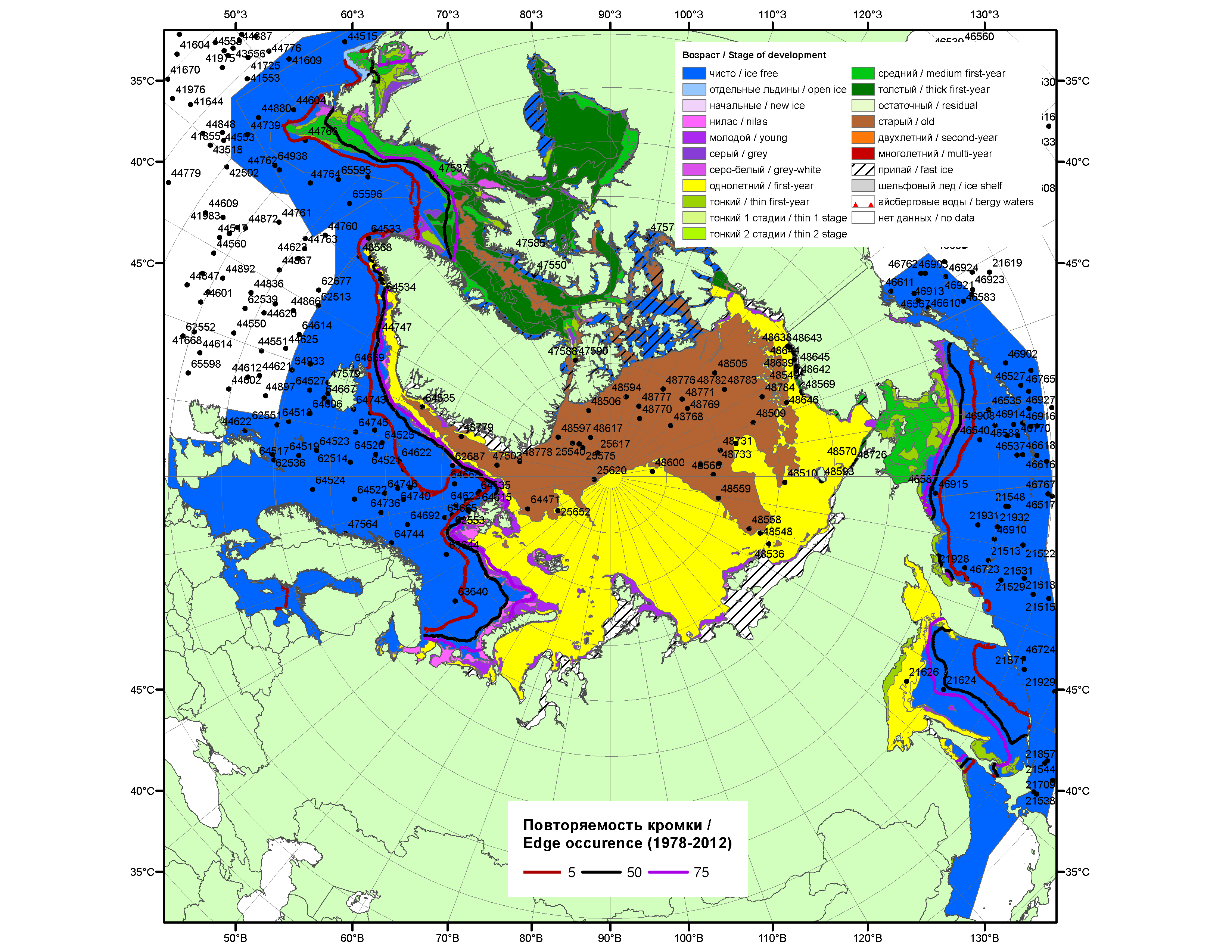 Рисунок 1а – Обзорная ледовая карта СЛО за 16.03.-24.03.2015 г. на основе ледового анализа ААНИИ (24.03), Национального ледового центра США (Берингово море, 19.03), Канадской ледовой службы (16.03), положение метеорологический дрейфующих буев IABP и Argos на 24.03.2015T1200+00 и повторяемость кромки за 16-20.03 за период 1978-2012 гг. по наблюдениям SSMR-SSM/I-SSMIS (алгоритм NASATEAM).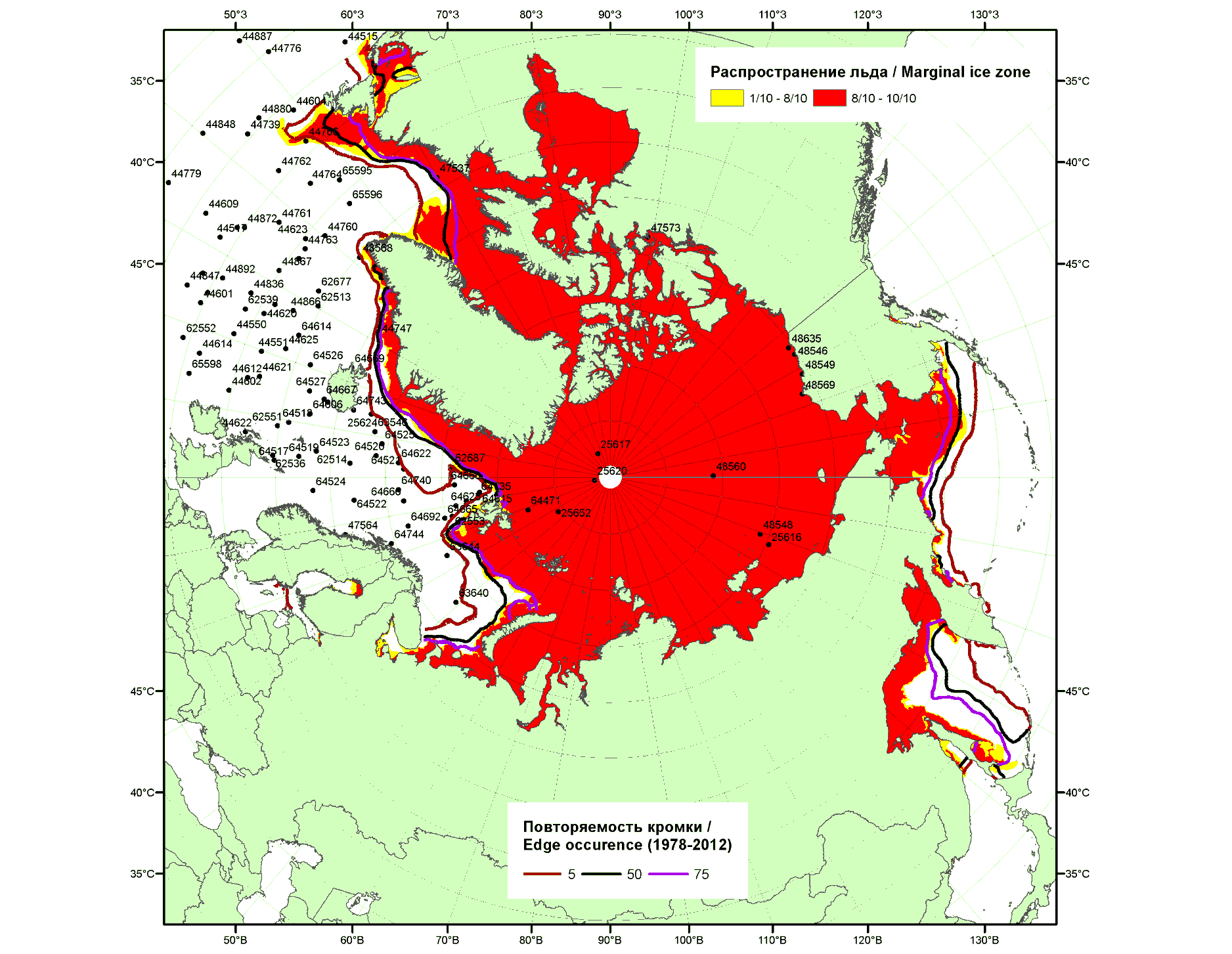 Рисунок 1б – Положение кромки льда и зон разреженных (<8/10) и сплоченных (≥8/10) льдов  СЛО за 23.03.2015 г. на основе ледового анализа Национального Ледового Центра США, положение метеорологический дрейфующих буев IABP и Argos на 24.03.2015T1200+00 и повторяемость кромки за 21-25.03 за период 1979-2012 гг. по наблюдениям SSMR-SSM/I-SSMIS (алгоритм NASATEAM)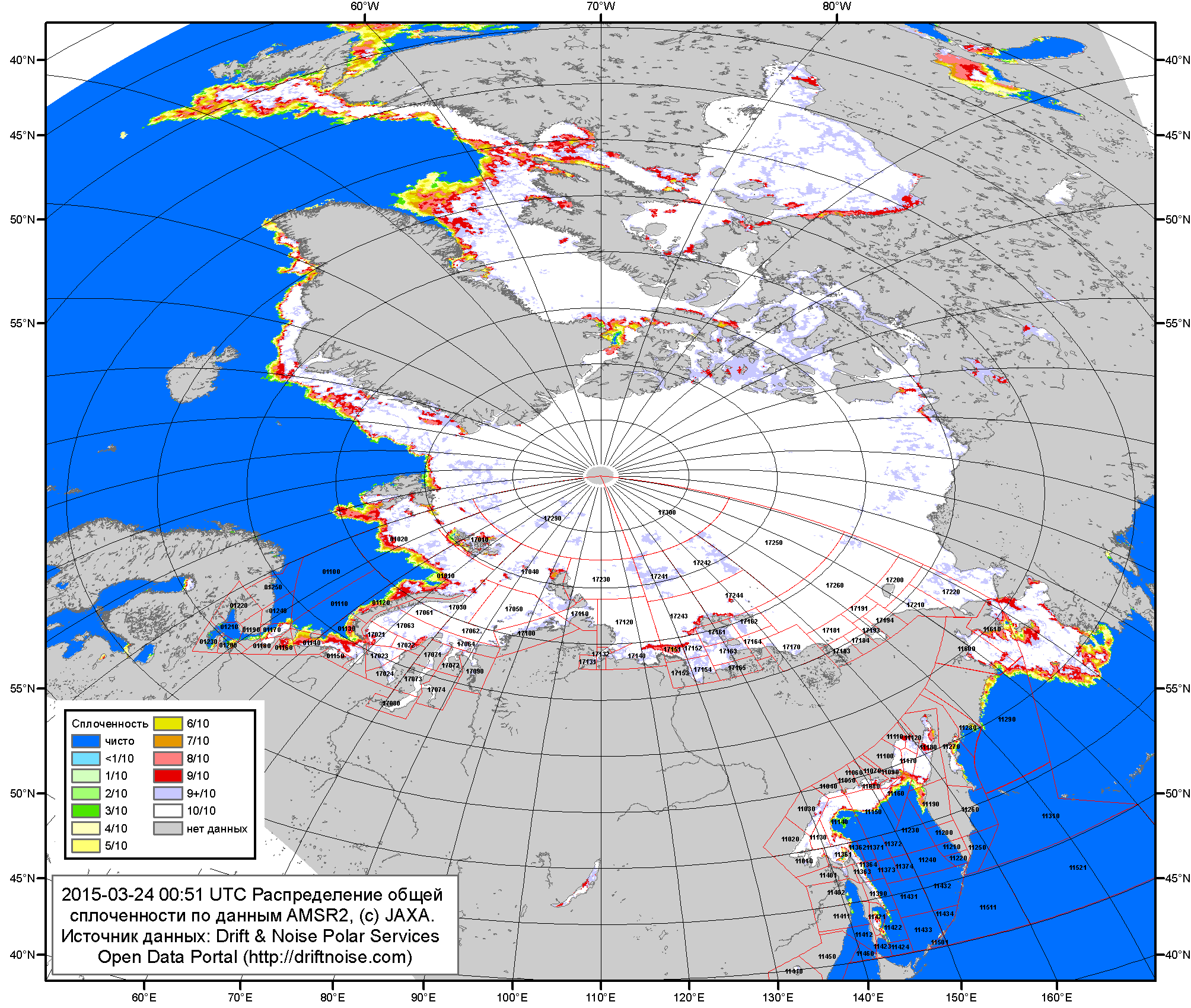 Рисунок 2a – Общая сплоченность морского льда СЛО и субарктических морей по данным AMSR2 на 24.03.2015 00:51UTC и  границы районов ГМССБ МЕТЗОН XIII, XX и XXI.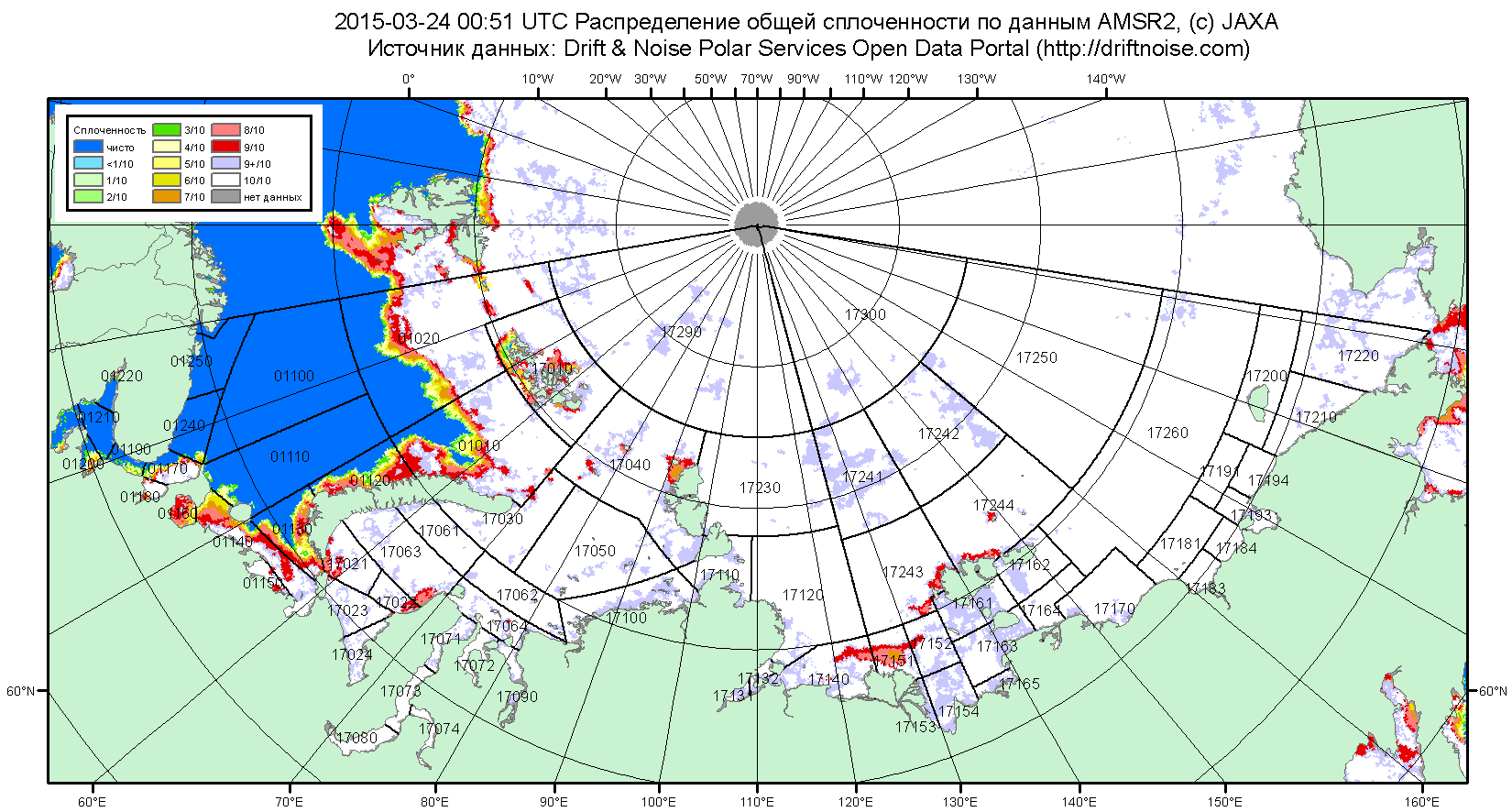 Рисунок 2б – Общая сплоченность морского льда морей СМП по данным AMSR2 на 24.03.2015 00:51UTC и  границы районов ГМССБ МЕТЗОН XX и XXI.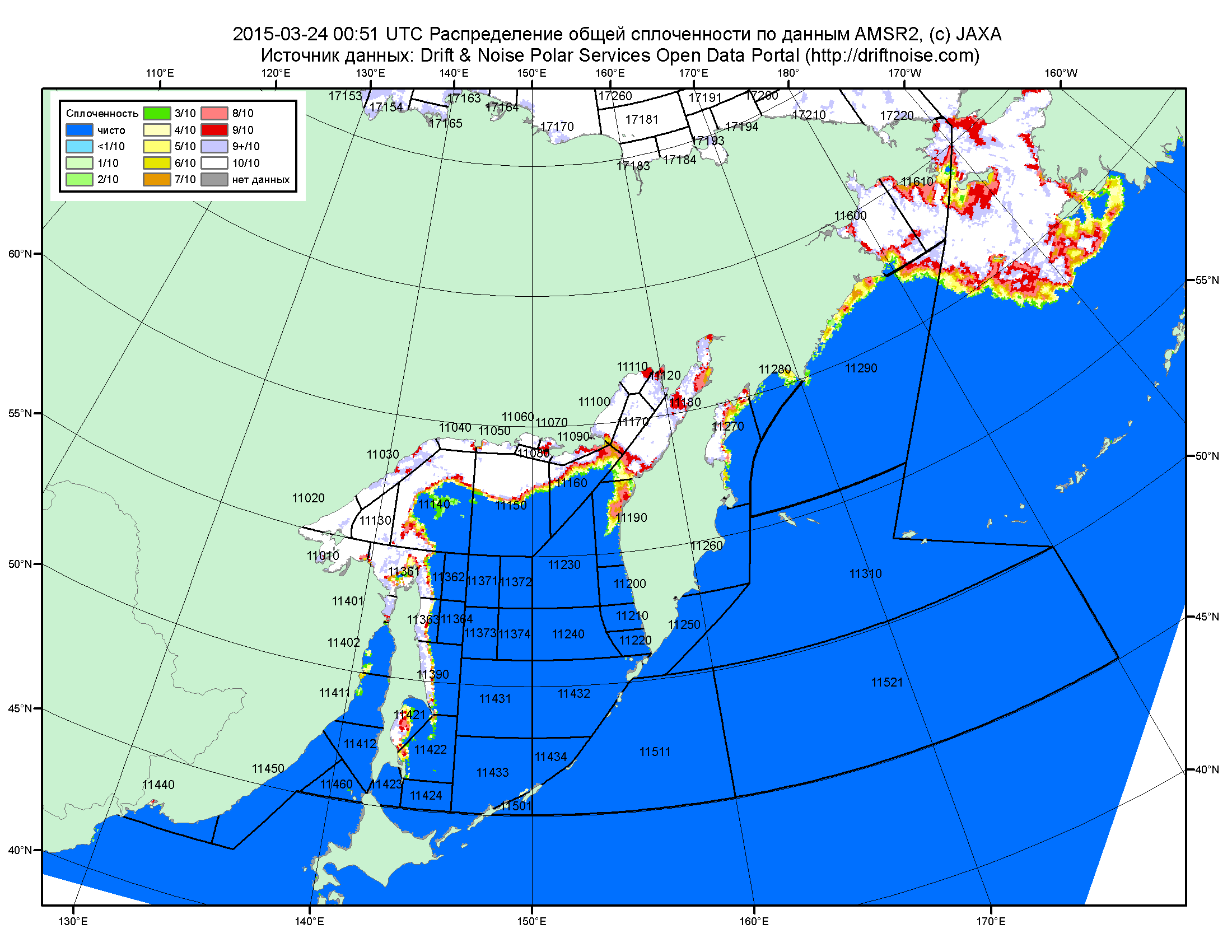 Рисунок 2в – Общая сплоченность морского льда дальневосточных морей по данным AMSR2 на 24.03.2015 00:51UTC и границы районов ГМССБ МЕТЗОНЫ XIII.Рисунок 3 – Обзорная ледовая карта СЛО за 16.03 - 24.03.2015 г. и аналогичные периоды 2007-2014 гг. на основе ледового анализа ААНИИ, Канадской ледовой службы и Национального ледового центра США.Рисунок 4 – Поля распределения средневзвешенной толщины льда на основе совместной модели морского льда – океана ACNFS (HYCOM/NCODA/CICE) 24 марта 2015 - 2011 гг. Таблица 1 – Динамика изменения значений ледовитости по сравнению с предыдущей неделей для морей Северной полярной области за 16 – 22 марта 2015 г. по данным наблюдений SSMR-SSM/I-SSMIS-AMSR2Таблица 2 - Медианные значения ледовитости для Северной полярной области ,3-х меридиональных секторов и моря СМП за текущие 30 и 7-дневные интервалы и её аномалии от 2010-2014 гг. и интервалов 2005-2015 гг. и 1978-2015 гг. по данным наблюдений SSMR-SSM/I-SSMIS-AMSR2, алгоритмы NASATEAM/BOOTSTRAPСеверная полярная областьСектор 45°W-95°E (Гренландское - Карское моря)Сектор 95°E-170°W (моря Лаптевых - Чукотское, Берингово, Охотское)Сектор 170°W-45°W (море Бофорта и Канадская Арктика)Моря СМП (моря Карское-Чукотское)Таблица 3 – Экстремальные и средние значения ледовитости для Северной полярной области, 3 меридиональных секторов и моря СМП за текущий 7-дневный интервал по данным наблюдений SSMR-SSM/I-SSMIS-AMSR2, алгоритмы NASATEAM/BOOTSTRAP Северная полярная областьСектор 45°W-95°E (Гренландское - Карское моря)Сектор 95°E-170°W (моря Лаптевых - Чукотское, Берингово, Охотское)Сектор 170°W-45°W (море Бофорта и Канадская Арктика)Моря СМП (моря Карское-Чукотское)Рисунок 5 – Ежедневные оценки сезонного хода ледовитости для Северной Полярной Области и трех меридиональных секторов за период 26.10.1978 - 22.03.2015 по годам на основе расчетов по данным SSMR-SSM/I-SSMIS-AMSR2, алгоритмы NASATEAM/BOOTSTRAP: а) Северная полярная область, б) сектор 45°W-95°E (Гренландское – Карское моря), в) сектор 95°E-170°W (моря Лаптевых – Чукотское и Берингово, Охотское), г) сектор 170°W-45°W (море Бофорта и Канадская Арктика), д) Северный морской путь (Карское - Чукотское моря).Рисунок 6 – Медианные распределения сплоченности льда за текущие 7 и 30-дневные промежутки и её разности относительно медианного распределения за те же месяца за периоды 1979-2015 (центр) и 2005-2015 гг. (справа) на основе расчетов по данным SSMR-SSM/I-SSMIS-AMSR2, алгоритмы NASATEAM/BOOTSTRAP.Южный океан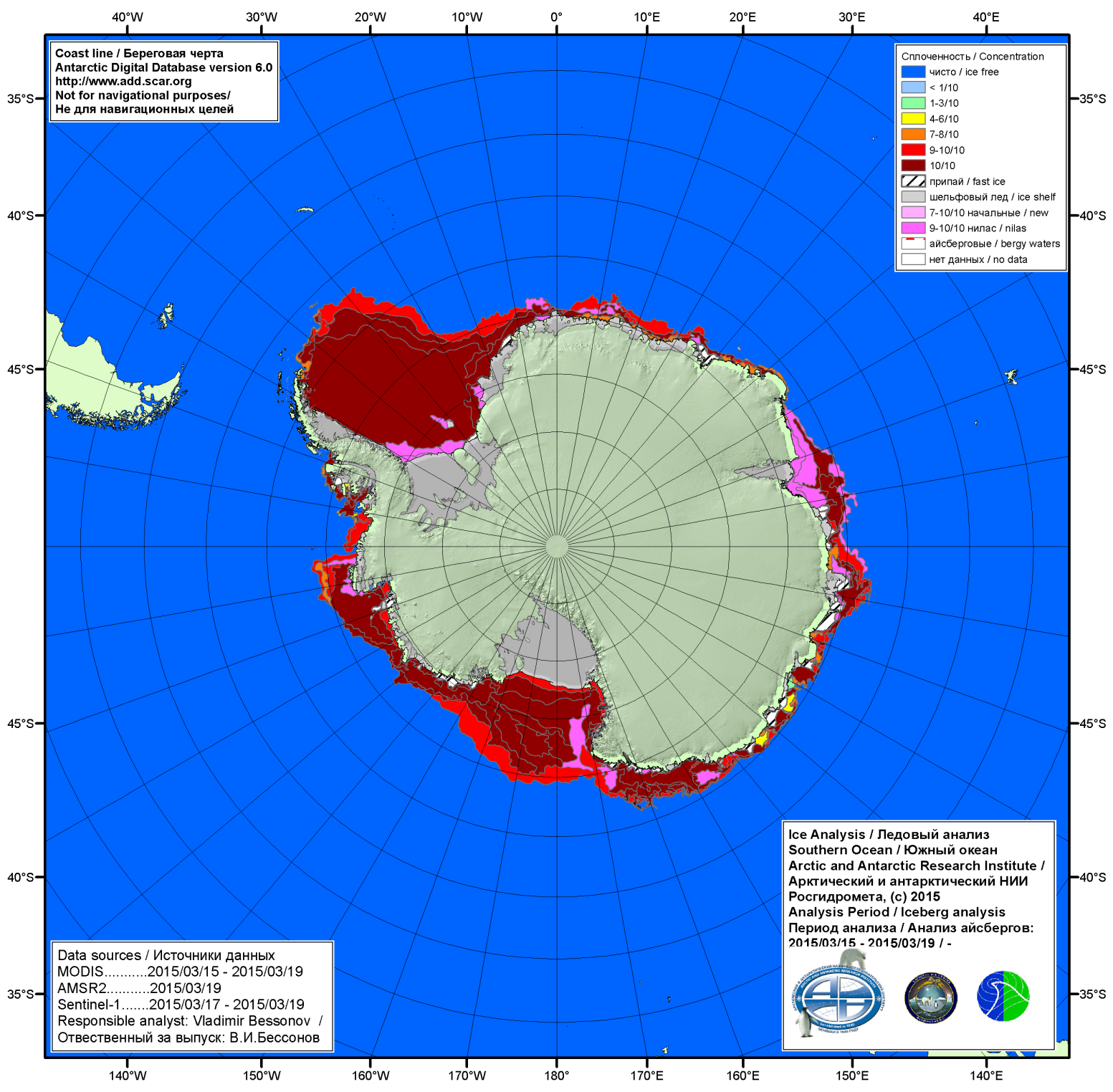 Рисунок 7а – Ледовая карта и расположение крупных айсбергов ААНИИ Южного океана за 19.03.2015.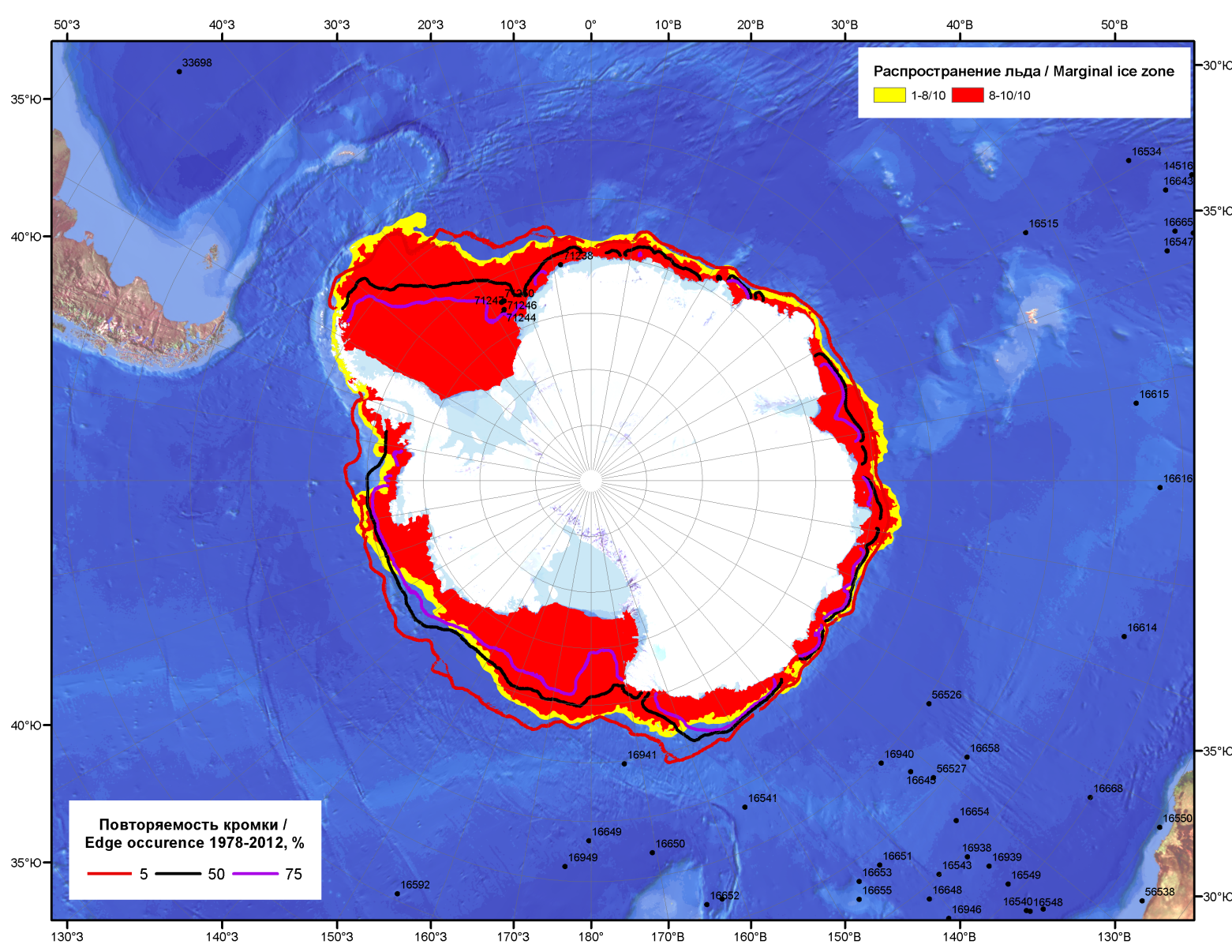 Рисунок 7б – Положение кромки льда и зон разреженных (<8/10) и сплоченных (≥8/10) льдов Южного океана за 23.03.2015 г. на основе ледового анализа Национального Ледового Центра США, положение метеорологический дрейфующих буев IABP и Argos на 24.03.2015T1200+00 и повторяемость кромки за 21-25.03 за период 1979-2012 гг. по наблюдениям SSMR-SSM/I-SSMIS (алгоритм NASATEAM)Рисунок 8 – Ежедневные оценки сезонного хода ледовитости Южного Океана и меридиональных секторов за период 26.10.1978 – 22.03.2015 по годам на основе расчетов по данным SSMR-SSM/I-SSMIS-AMSR2, алгоритм NASATEAM/BOOTSTRAP: а) Южный Океан, б) Атлантический сектор (60°W-30°E, море Уэдделла), в) Индоокеанский сектор (30°E-150°E, моря Космонавтов, Содружества, Моусона), г) Тихоокеанский сектор (150°E-60°W, моря Росса, Беллинсгаузена) Рисунок 9 – Медианные распределения общей сплоченности льда за текущие 7 и 30-дневные промежутки (слева) и её разности относительно медианного распределения за тот же месяц за периоды 1978-2015 (центр) и 2005-2015 гг. (справа) на основе расчетов по данным SSMR-SSM/I-SSMIS-AMSR2, алгоритм NASATEAM/BOOTSTRAPТаблица 4 – Динамика изменения значений ледовитости по сравнению с предыдущей неделей для морей Южного океана за 16 – 22 марта 2015 г. по данным наблюдений SSMR-SSM/I-SSMISТаблица 5 - Медианные значения ледовитости для Южного океана и 3 меридиональных секторов за текущие 30 и 7-дневные интервалы и её аномалии от 2010-2014 гг. и интервалов 2005-2015 гг. и 1978-2015 гг. по данным наблюдений SSMR-SSM/I-SSMIS-AMSR2, алгоритм NASATEAM/BOOTSTRAPЮжный ОкеанАтлантический сектор (60°W-30°E, море Уэдделла)Индоокеанский сектор (30°E-150°E, моря Космонавтов, Содружества, Моусона)Тихоокеанский сектор (150°E-60°W, моря Росса, Беллинсгаузена)Таблица 6 – Экстремальные и средние значения ледовитости для Южного океана и 3 меридиональных секторов за текущий 7-дневный интервал по данным наблюдений SSMR-SSM/I-SSMIS-AMSR2, алгоритм NASATEAM/BOOTSTRAPЮжный ОкеанАтлантический сектор (60°W-30°E, море Уэдделла)Индоокеанский сектор (30°E-150°E, моря Космонавтов, Содружества, Моусона)Тихоокеанский сектор (150°E-60°W, моря Росса, Беллинсгаузена)Приложение 1 – Статистические значения ледовитостей по отдельным акваториям Северной Полярной Области и Южного океанаТаблица 7 – Средние, аномалии среднего и экстремальные значения ледовитостей для Северной полярной области и её отдельных акваторий за текущие 7-дневный (неделя) и 30-дневный промежутки времени по данным наблюдений SSMR-SSM/I-SSMIS-AMSR2, алгоритм NASATEAM/BOOTSTRAP за период 1978-2015 гг.16-22.0323.02-22.03Таблица 8 – Средние, аномалии среднего и экстремальные значения ледовитостей для Южного океана и его отдельных акваторий за текущие 7-дневный (неделя) и 30-дневный промежутки времени по данным наблюдений SSMR-SSM/I-SSMIS-AMSR2, алгоритм NASATEAM/BOOTSTRAP за период 1978-16-22.0323.02-22.03Таблица 9 – Динамика изменения значений ледовитости по сравнению с предыдущей неделей для морей Северной полярной области и Южного океана за текущий 7-дневный (неделя) промежуток времени по данным наблюдений SSMIS-AMSR216-22.0316-22.0316-22.0316-22.0316-22.0316-22.0316-22.03Характеристика исходного материала и методика расчетовДля иллюстрации ледовых условий Арктического региона представлены совмещенные региональные карты ААНИИ, ГМЦ России, ледовой службы Германии (BSH), Канадской ледовой службы – КЛС и Национального ледового центра США - НЛЦ. Совмещение карт выполнено путем перекрытия слоев (ААНИИ, слой #1), (региональная карта НЛЦ, слой #1), (ГМЦ России, слой #1), (BSH, слой #1) -> (КЛС, слой #2)  –> (обзорная карта НЛЦ, слой #3). Как результат, карты ААНИИ характеризуют ледовые условия морей Гренландского…Бофорта и Охотского, карты ГМЦ России – Азовского, Каспийского и Белого, карты НЛЦ – Берингова моря, карты BSH – Балтийского карты КЛС - морей Бофорта, Канадского архипелага, Баффина, Девисова пролива, Лабрадор, Св. Лаврентия, а НЛЦ - Арктического Бассейна, Линкольна,  южной части Гренландского моря, а также в летний период – моря Бофорта, Чукотское и Берингово (при этом полный охват карт НЛЦ – вся акватория СЛО и субполярные моря). Для построения совмещенных карт используется архив данных в обменном формате ВМО СИГРИД3 Мирового центра данных по морскому льду (МЦД МЛ). В пределах отдельного срока выборка карт из архива проводилась по критериям близости карт к сроку выпуска карты ААНИИ с максимальным интервалом времени между картами до 7 суток (день недели выпуска карт ААНИИ и ГМЦ России– каждая среда, BSH – каждый понедельник, КЛС – каждый вторник, НЛЦ – 1 раз в 2 недели по вторникам для циркумполярных карт и понедельник – четверг для региональных карт). Для иллюстрации полей толщин льда СЛО использованы ежедневные данные по распределению средневзвешенной толщины льда численной модели ACNFS. Численная модель ACNFS имеет пространственное разрешение 1/12° и является совместной моделью морского льда – океана диагностики и краткосрочного прогнозирования состояния ледяного покрова  всех акваторий Северного полушария севернее 40 с.ш. В модели ACNFS используется ледовый блок CICE (Hunke and Lipscomb, 2008), совмещенный с  моделью океана HYCOM (Metzger et al., 2008, 2010). Атмосферный форсинг включает поля приземных метеопараметров и радиационного баланса поверхности. Исходная ледовая информация, используемая для расчетов по модели, включают данные альтиметра, ТПО, сплоченность, профиля температуры и солёности воды.Для иллюстрации ледовых условий Южного океана, а также Северной Полярной области за последние сутки используются ежедневные циркумполярные ледовые информационные продукты НЛЦ США по оценке расположения кромки льда и ледяных массивов - MIZ (Marginal Ice Zone). Для цветовой окраски карт использован стандарт ВМО (WMO/Td. 1215) для зимнего (по возрасту) и летнего (по общей сплоченности) периодов. Следует также отметить, что в зонах стыковки карт ААНИИ, ГМЦ России, КЛС и НЛЦ наблюдается определенная несогласованность границ и характеристик ледовых зон вследствие ряда различий в ледовых информационных системах подготавливающих служб (карты для Балтийского моря представлены только BSH или ААНИИ). Однако, данная несогласованность несущественна для целей интерпретации ледовых условий в рамках настоящего обзора. Для получения оценок ледовитости (extent) и приведенной ледовитости – площади льда (area) отдельных секторов, морей, частей морей Северной полярной области и Южного океана и климатического положения кромок заданной повторяемости на основе данных спутниковых систем пассивного микроволнового зондирования SSMR-SSM/I-SSMIS-AMSR2 в МЦД МЛ ААНИИ принята следующая технология расчетов:источник данных – архивные (Cavalieri et al., 2008, Meier et al., 2006) и квазиоперативные (Maslanik and Stroeve, 1999) c задержкой 1-2 дня ежедневные матрицы (поля распределения) оценок общей сплоченности Северной (севернее 45° с.ш.) и Южной (южнее 50° с.ш.) Полярных областей на основе обработанных по алгоритму NASATEAM данных многоканальных микроволновых радиометров SSMR-SSM/I-SSMIS ИСЗ NIMBUS-7 и DMSP за период с 26.10.1978 г. по настоящий момент времени, копируемые с сервера НЦДСЛ;источник данных – ежедневные матрицы (поля распределения) оценок общей сплоченности Северной и Южной полярной областей на основе обработанных по алгоритму Bootstrap данных многоканального микроволнового радиометра AMSR2 ИСЗ GCOM-W1(SHIZUKU) за период с 01.07.2012 г. по настоящий момент времени, предоставленные Японским космическим агентством (provided by JAXA);область расчета – Северная и Южная Полярные области и их регионы с использованием масок океан/суша НЦДСЛ (http://nsidc.org/data/polar_stereo/tools_masks.html);границы используемых масок расчета отдельных меридиональных секторов, морей, частей морей Северной полярной области и Южного океана представлены на рисунках П1 – П2, не совпадают с используемыми в НЦДСЛ масками для отдельных акваторий Мирового океана и основаны на номенклатуре ААНИИ для морей Евразийского шельфа (Гренландское - Чукотское), Атласе Северного ледовитого океана (1980) и Атласе океанов (1980) издательства ГУНИО МО.вычислительные особенности расчета – авторское программное обеспечение ААНИИ с сохранением точности расчетов и оценке статистических параметров по гистограмме распределения и свободно-распространяемое программное обеспечение GDAL для векторизации полей климатических параметров;Исходная информация в формате ВМО СИГРИ3 доступна на сервере МЦД МЛ по адресам http://wdc.aari.ru/datasets/d0004 (карты ААНИИ), http://wdc.aari.ru/datasets/d0031 (карты КЛС), http://wdc.aari.ru/datasets/d0032 (карты НЛЦ), ), http://wdc.aari.ru/datasets/d0033  (карты ГМЦ России) и ), http://wdc.aari.ru/datasets/d0035 (карты BSH).   В графическом формате PNG совмещенные карты ААНИИ-КЛС-НЛЦ доступны по адресу http://wdc.aari.ru/datasets/d0040. Результаты расчетов ледовитости Северной, Южной полярных областей, их отдельных меридиональных секторов, морей и частей морей доступны на сервере МЦД МЛ ААНИИ в каталогах соответственно http://wdc.aari.ru/datasets/ssmi/data/north/extent/ и http://wdc.aari.ru/datasets/ssmi/data/south/extent/.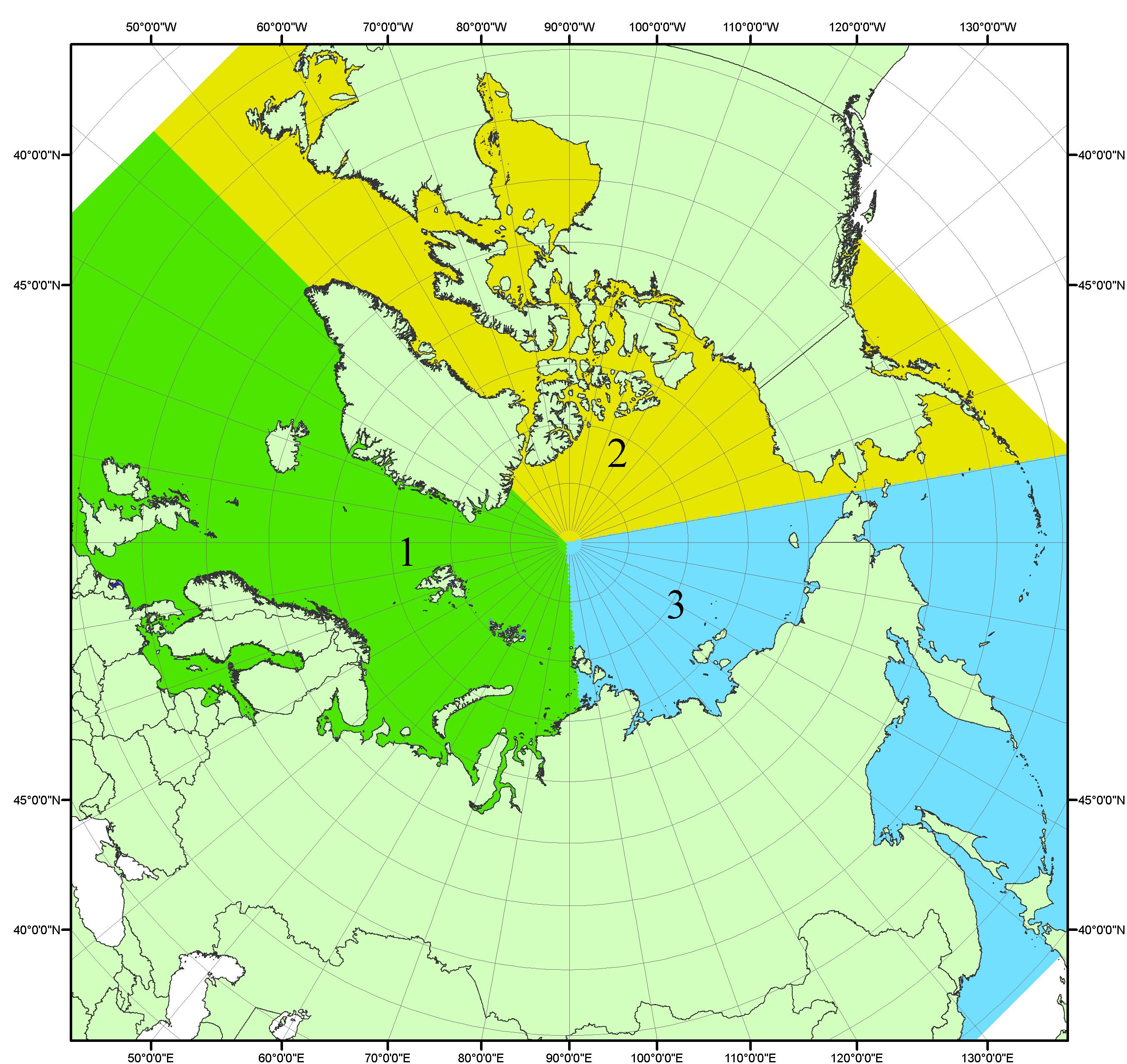 Рисунок П1 – Секторальное деление северной полярной области. 1 - Сектор 45°W-95°E (Гренландское - Карское моря); 2 - Сектор 170°W-45°W (море Бофорта и Канадская Арктика); 3 - Сектор 95°E-170°W (моря Лаптевых - Чукотское, Берингово, Охотское, Японское)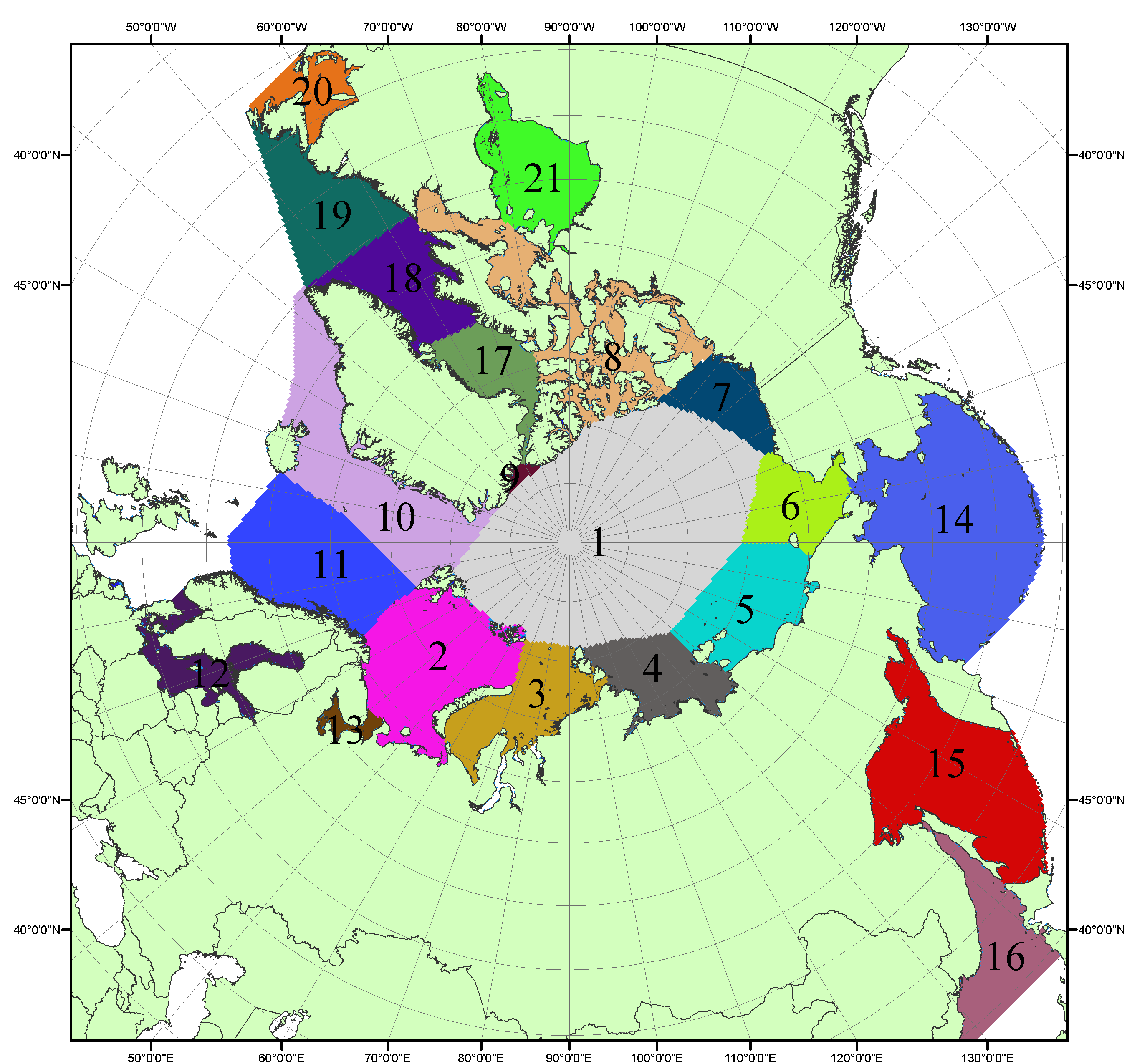 Рисунок П2 – Моря северной полярной области. 1 – Арктический бассейн; 2- Баренцево море; 3 – Карское море; 4 – море Лаптевых; 5 - Восточно-Сибирское море; 6 – Чукотское море; 7 – море Бофорта; 8 – Канадский архипелаг; 9 – море Линкольна; 10 – Гренландское море; 11 – Норвежское море; 12 – Балтийское море; 13 – Белое море; 14 – Берингово море; 15 – Охотское море; 16 – Японское море; 17 – море Баффина; 18 – Дейвисов пролив; 19 – море Лабрадор; 20 – залив Святого Лаврентия; 21 – Гудзонов залив.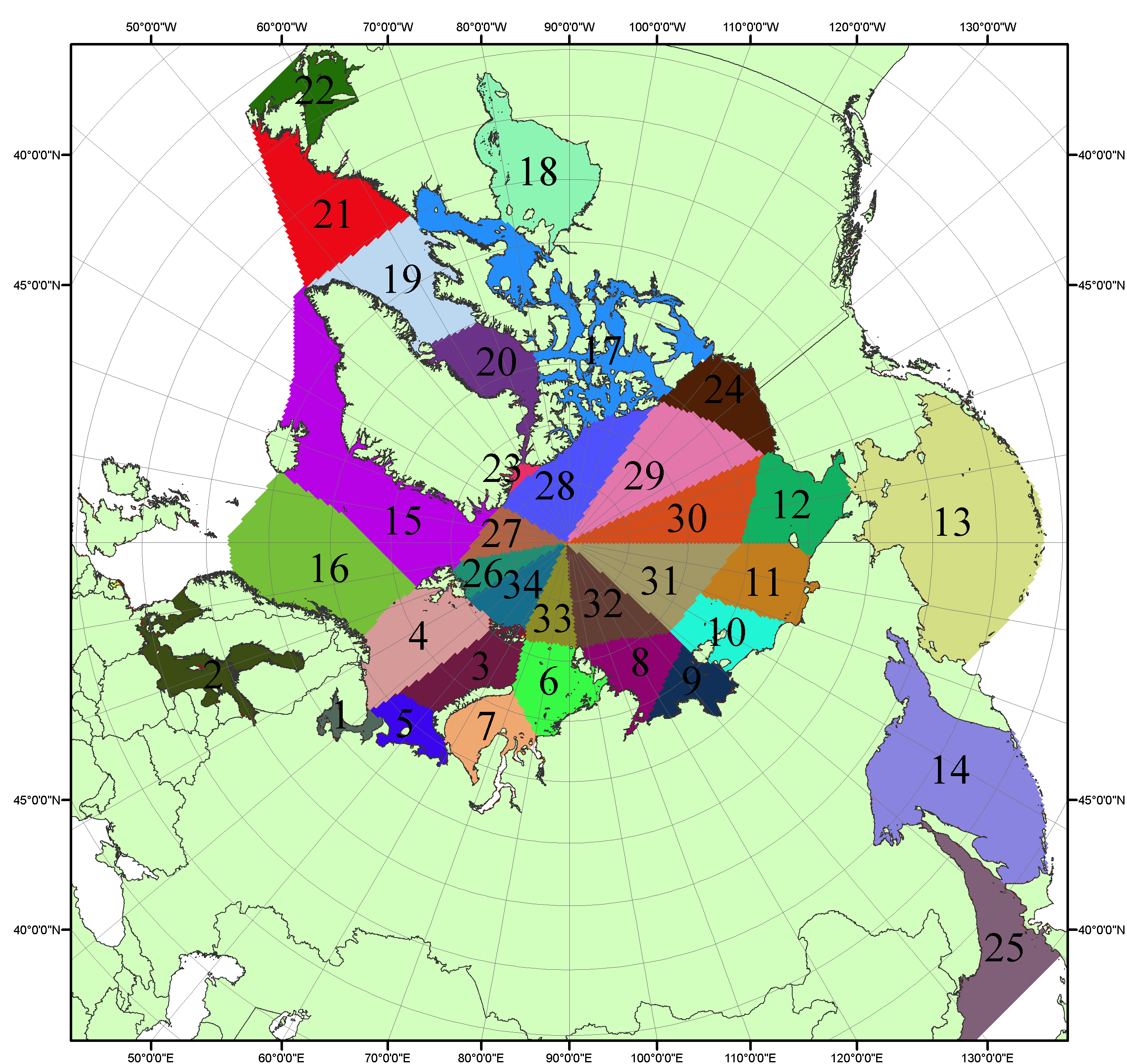 Рисунок П3 – Сектора и моря северной полярной области. 1 - Белое море; 2- Балтийское море; 3 – Баренцево море (СВ); 4 – Баренцево море (З); 5 - Баренцево море (ЮВ); 6 – Карское море (СВ); 7 – Карское море (ЮЗ); 8 – море Лаптевых (В); 9 – море Лаптевых (З); 10 – Восточно-Сибирское море (З); 11 – Восточно-Сибирское море (В); 12 –Чукотское море; 13 –Берингово море; 14 – Охотское море; 15 –Гренландское море; 16 – Норвежское море; 17 – Канадский архипелаг; 18 – Гудзонов залив; 19 – Дейвисов пролив; 20 - море Баффина; 21 – море Лабрадор; 22 - залив Святого Лаврентия; 23 - море Линкольна; 24 - море Бофорта; 25 - Японское море; 26 - сектор АО (30°з.д. – 10°в.д.); 27 – сектор АО (10°в.д. – 30°в.д.); 28 - сектор АО (30°в.д. – 65°в.д.); 29 - сектор АО (65°в.д. – 96°в.д.);30 - сектор АО (96°в.д. – 140°в.д.);31 - сектор АО (140°в.д. – 180°в.д.); 32 - сектор АО (180°в.д. – 156°з.д.); 33 - сектор АО (156°з.д. – 123°з.д.); 34 - сектор АО (123°з.д. – 30°з.д.).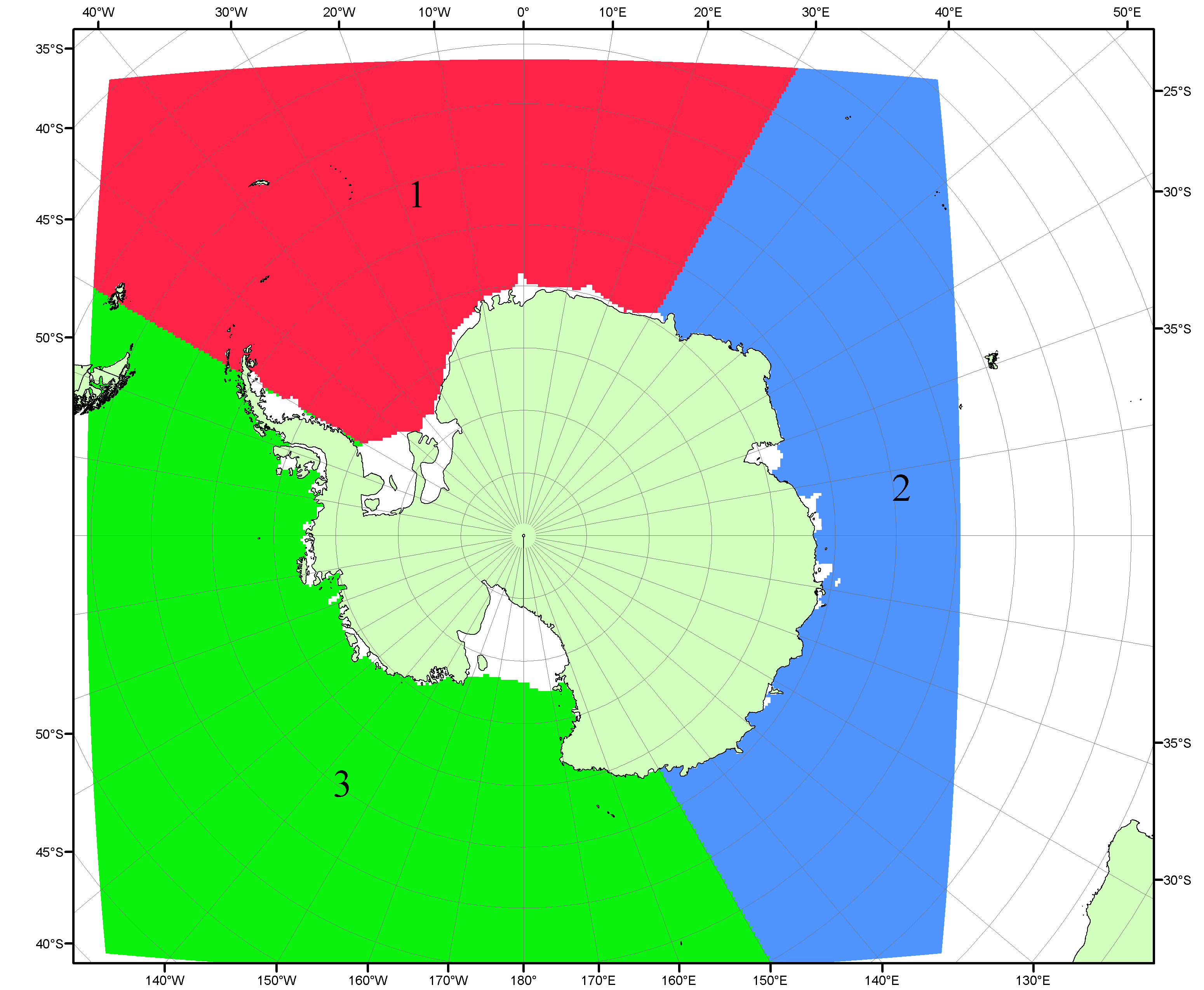 Рисунок П4 – Секторальное деление Южного океана. 1 - Атлантический сектор (60°W-30°E, море Уэдделла); 2 - Индоокеанский сектор (30°E-150°E, моря Космонавтов, Содружества, Моусона); 3 - Тихоокеанский сектор (150°E-60°W, моря Росса, Беллинсгаузена)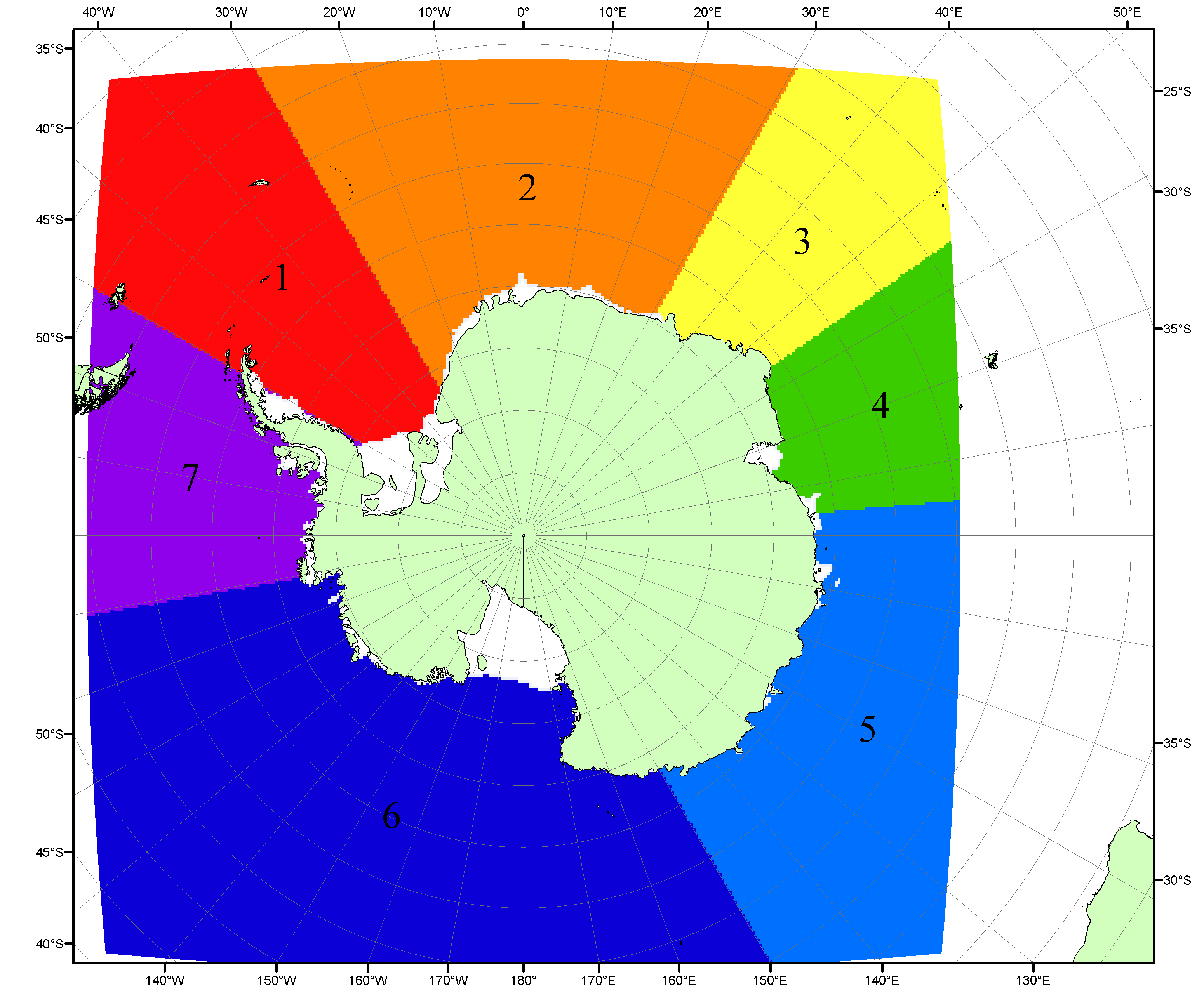 Рисунок П5 – Моря Южного океана. 1 – Западная часть моря Уэдделла; 2- Восточная часть моря Уэдделла; 3 – Море Космонавтов; 4 – море Содружества; 5 – море Моусона; 6 – море Росса; 7 – Море Беллинсгаузена.Список источников1. Атлас океанов. Северный Ледовитый океан. – 1980. М: Изд. ГУНИО МО СССР ВМФ – 184 с.2. Атлас океанов. Термины. Понятия. Справочные таблицы. - Изд. ВМФ МО СССР.-1980.3. Границы океанов и морей. – 1960. Л.: Изд. ГУНИО ВМФ. – 51 с.4. Andersen, S., R. Tonboe, L. Kaleschke, G. Heygster, and L. T. Pedersen, Intercomparison of passive microwave sea ice concentration retrievals over the high-concentration Arctic sea ice.// J. Geophys. Res. – 2007. – Vol. 112. C08004, doi:10.1029/2006JC003543.5. Cavalieri, D., C. Parkinson, P. Gloersen, and H. J. Zwally. 1996, updated 2008. Sea Ice Concentrations from Nimbus-7 SMMR and DMSP SSM/I Passive Microwave Data, [1978.10.26 – 2007.12.31]. Boulder, Colorado USA: National Snow and Ice Data Center. Digital media.6. Meier, W., F. Fetterer, K. Knowles, M. Savoie, M. J. Brodzik. 2006, updated quarterly. Sea Ice Concentrations from Nimbus-7 SMMR and DMSP SSM/I Passive Microwave Data, [2008.01.01 – 2008.03.25]. Boulder, Colorado USA: National Snow and Ice Data Center. Digital media.7. Maslanik, J., and J. Stroeve. 1999, updated daily. Near-Real-Time DMSP SSM/I-SSMIS Daily Polar Gridded Sea Ice Concentrations, [2008.03.26 – present moment]. Boulder, Colorado USA: National Snow and Ice Data Center. Digital media.8. Ice Chart Colour Code Standard. - JCOMM Technical Report Series No. 24, 2004, WMO/TD-No.1215. (http://jcomm.info/index.php?option=com_oe&task=viewDocumentRecord&docID=4914)9. JAXA GCOM-W1 ("SHIZUKU") Data Providing Service - http://gcom-w1.jaxa.jp/index.html 10. ACNFS on Internet - http://www7320.nrlssc.navy.mil/hycomARC 11. Posey, P.G., E.J. Metzger, A.J. Wallcraft, O.M Smedstad and M.W. Phelps, 2010: Validation of the 1/12° Arctic Cap Nowcast/Forecast System (ACNFS). Naval Report NRL/MR/7320-10-9287, Stennis Space Center, MS.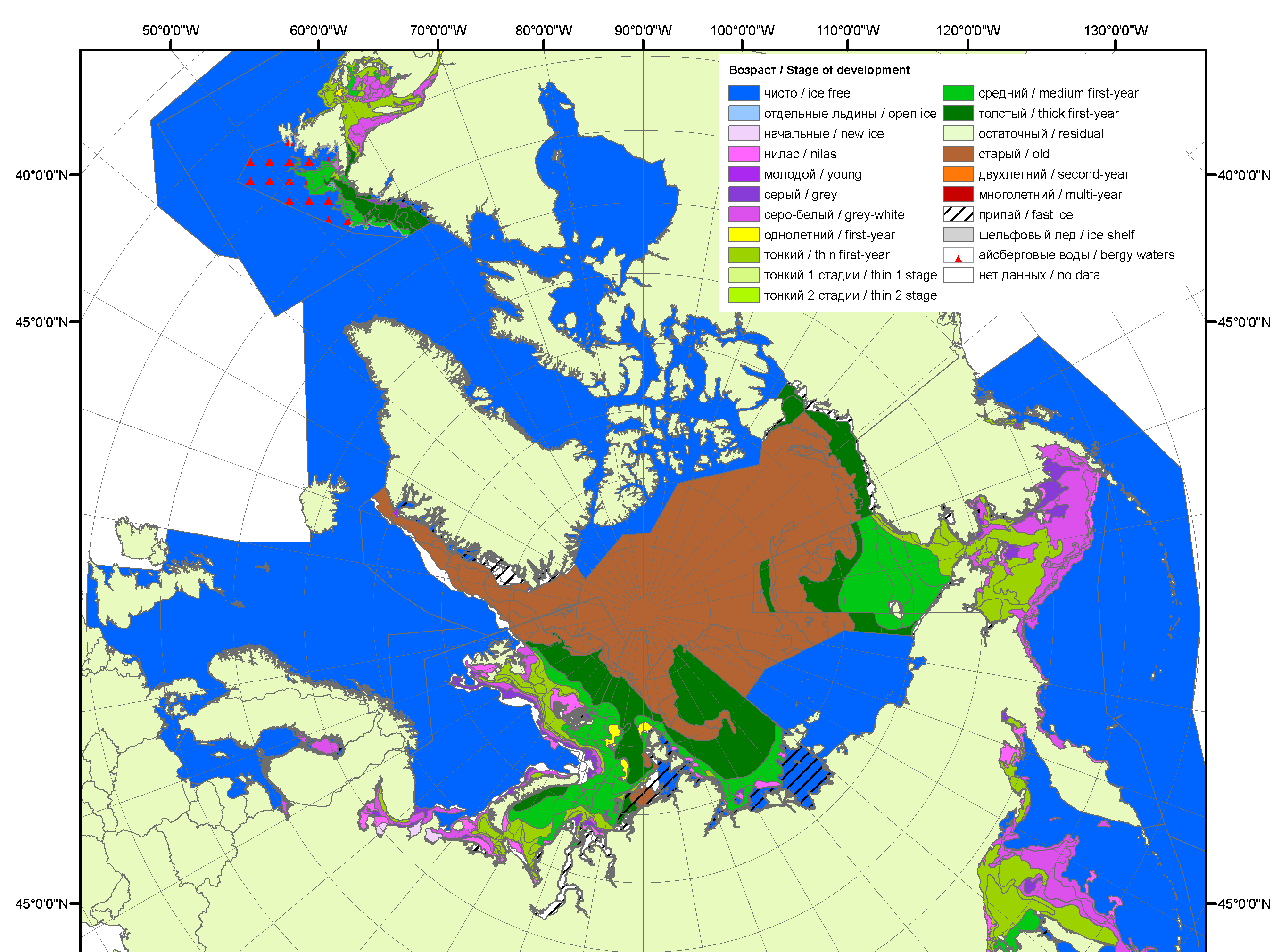 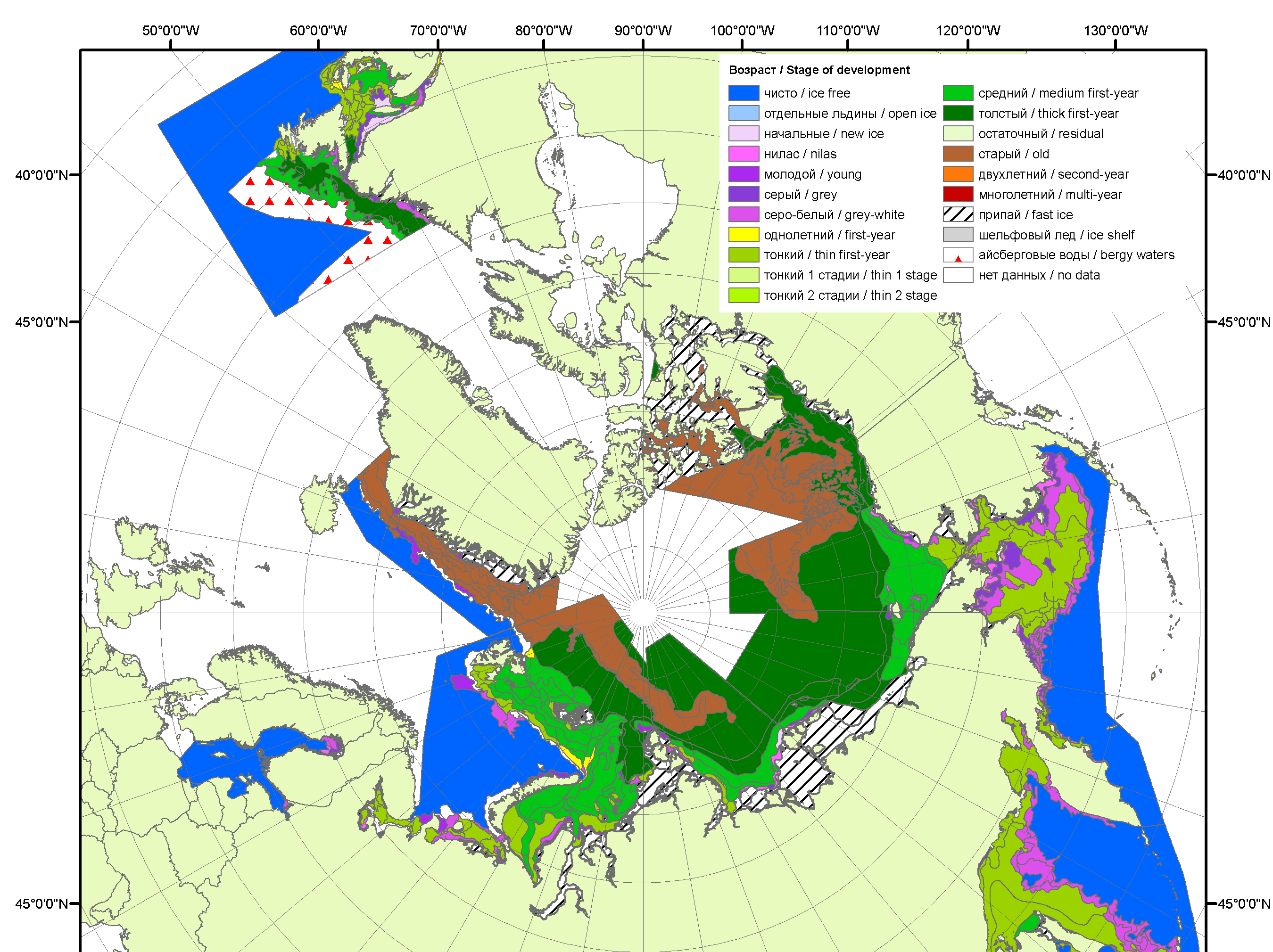 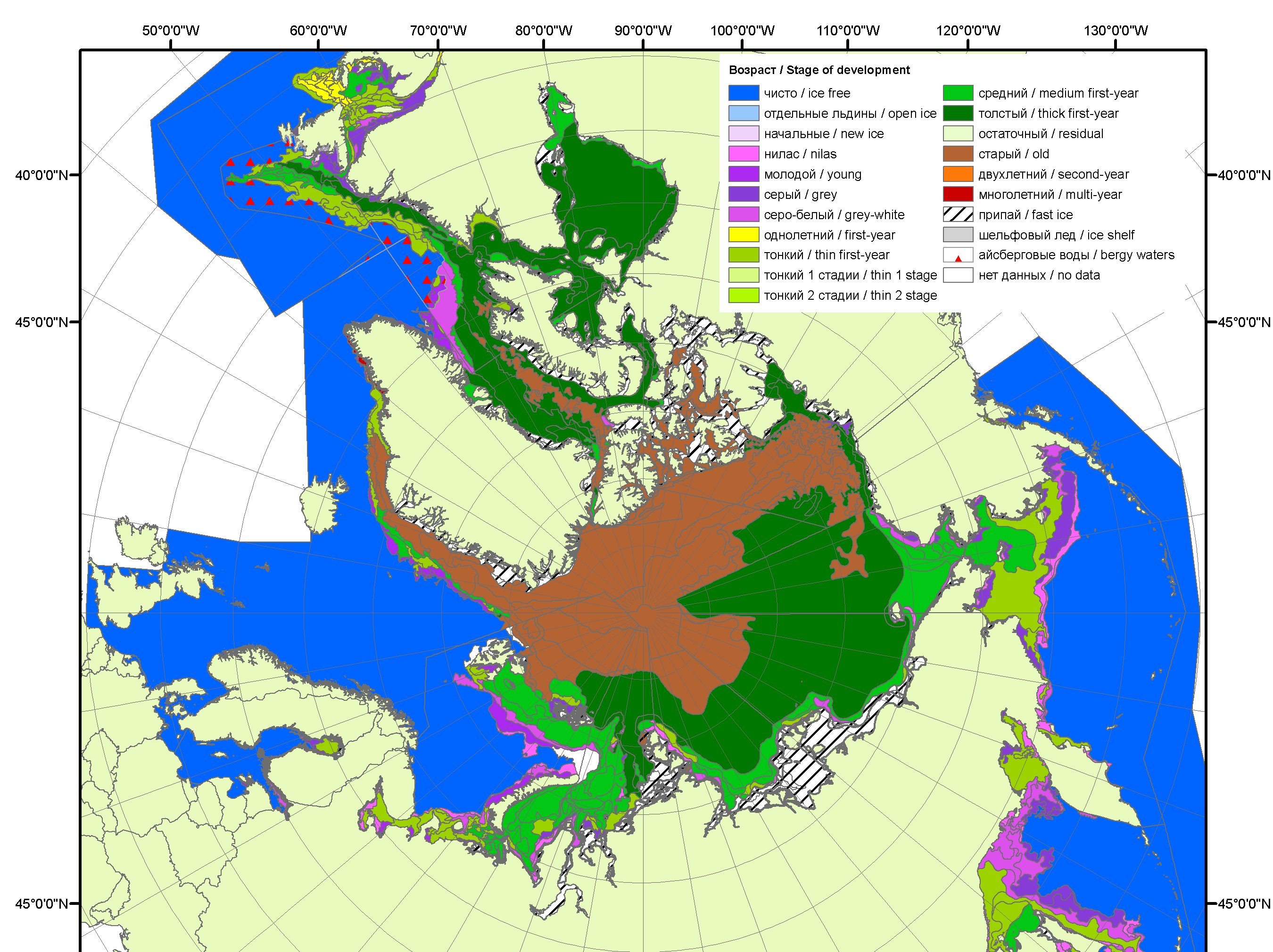 200720082009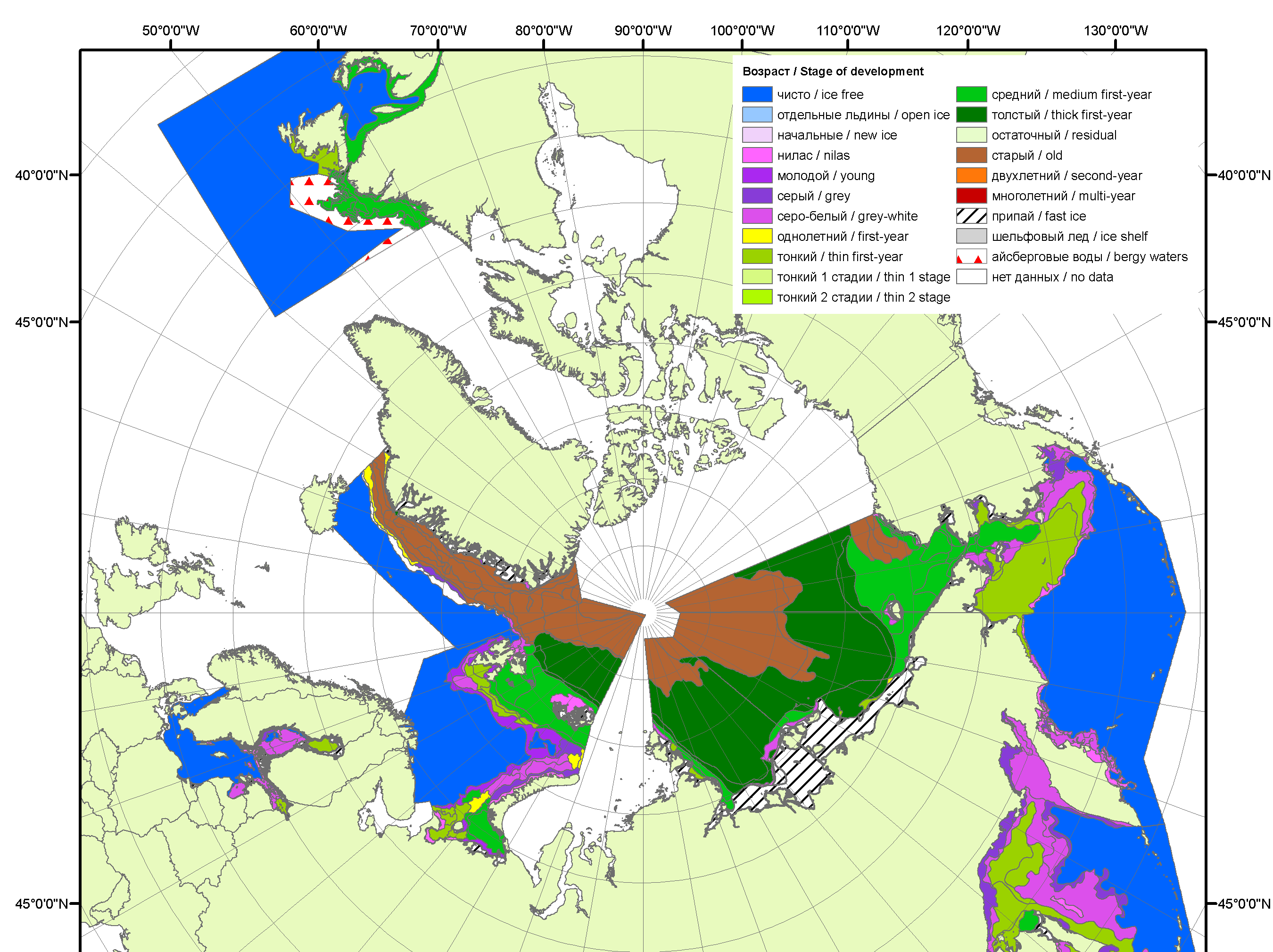 2010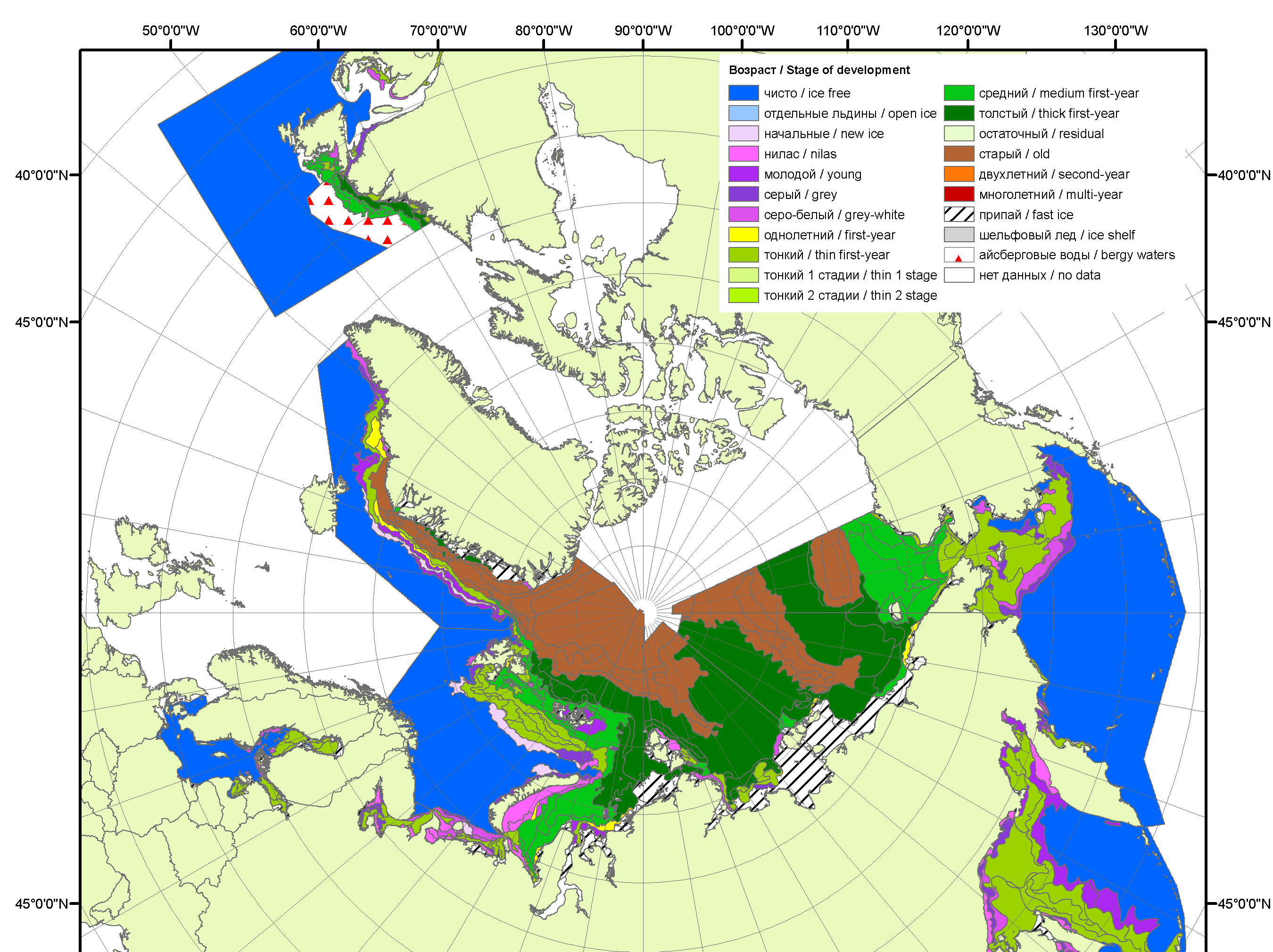 2011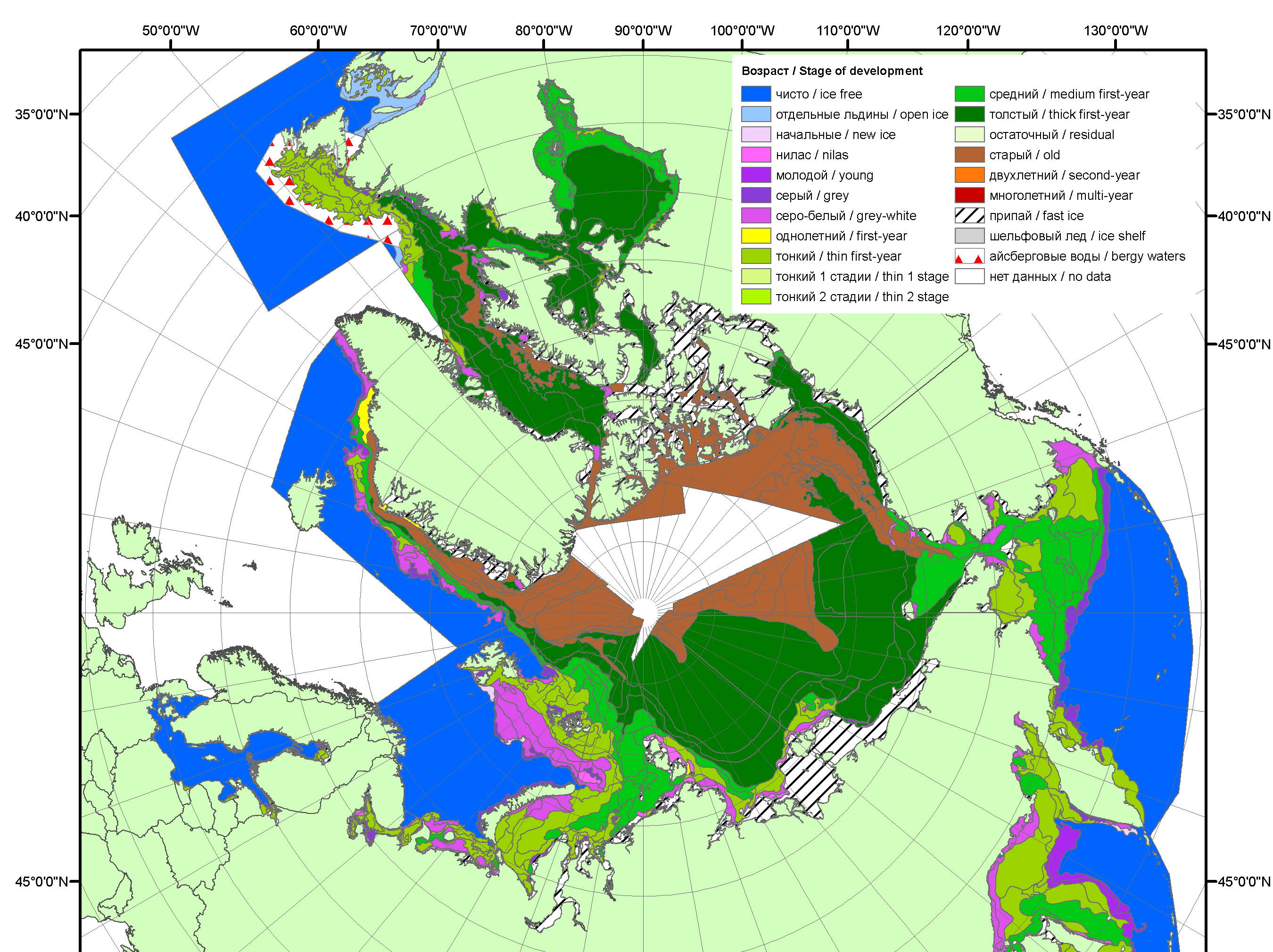 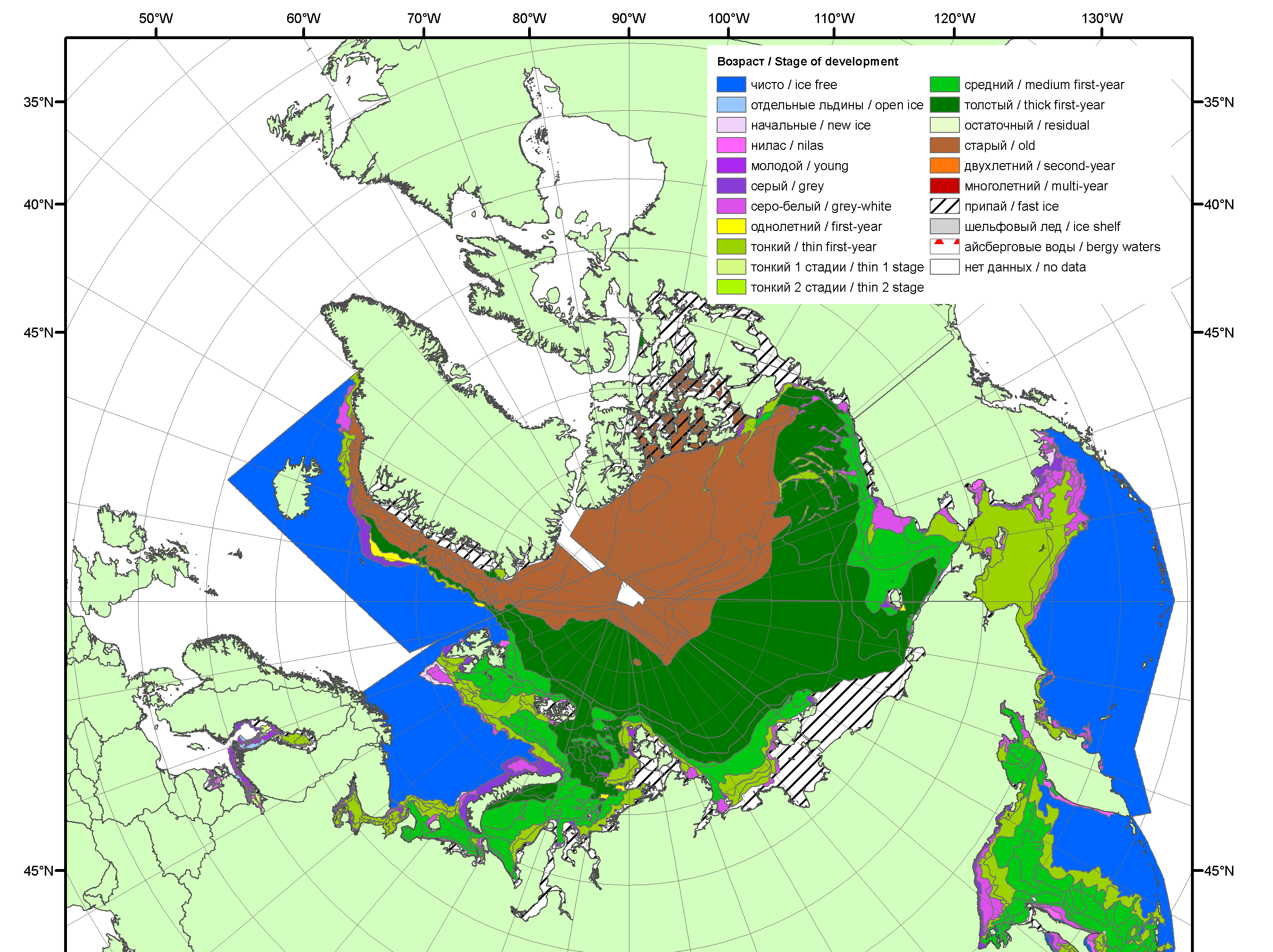 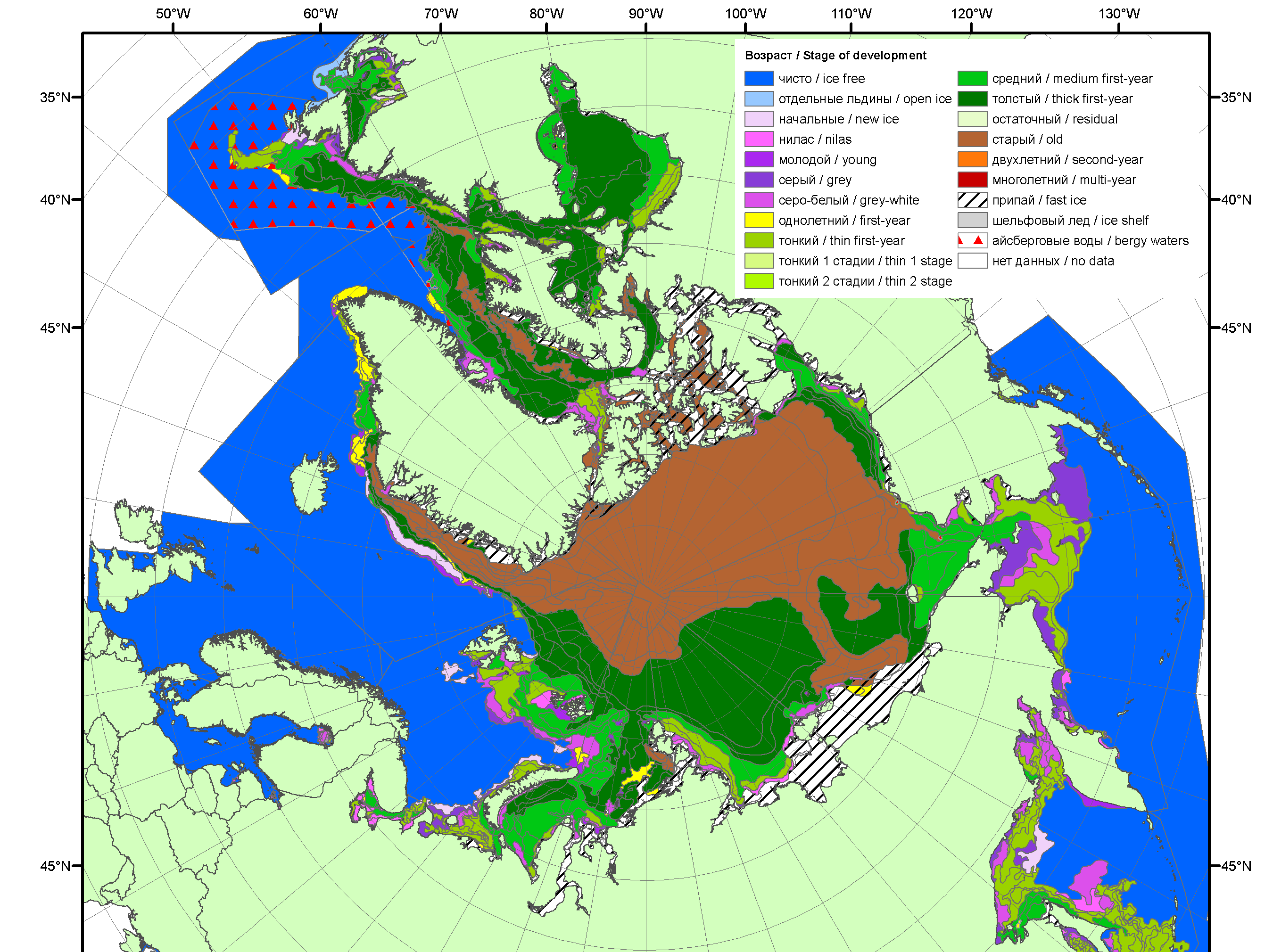 201220132014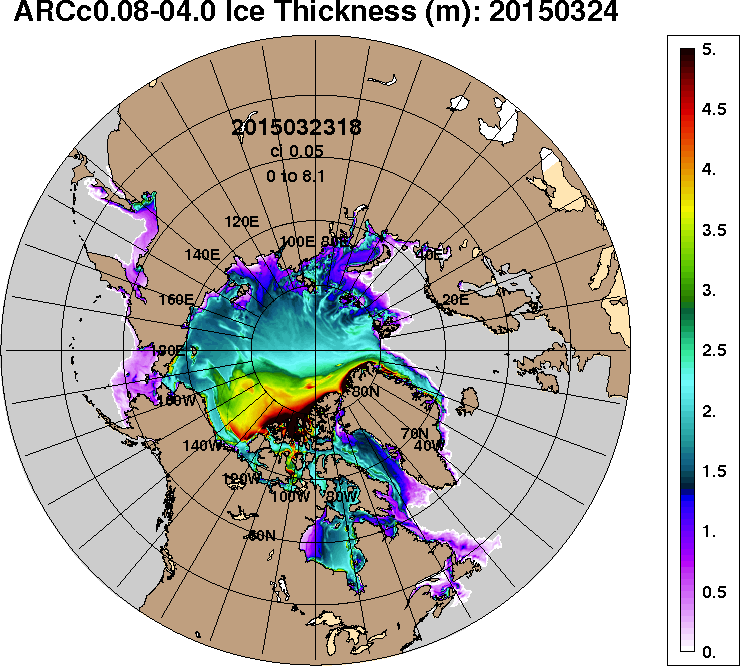 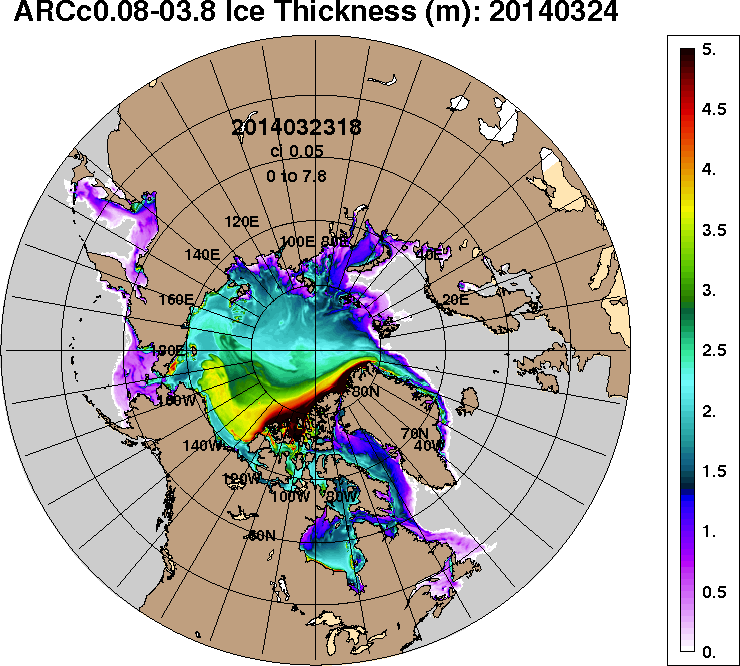 2015-03-242014-03-24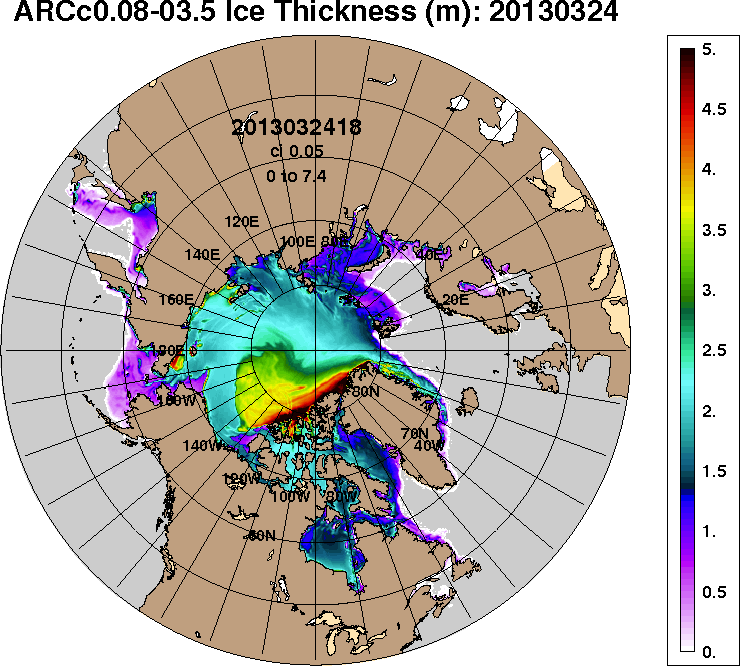 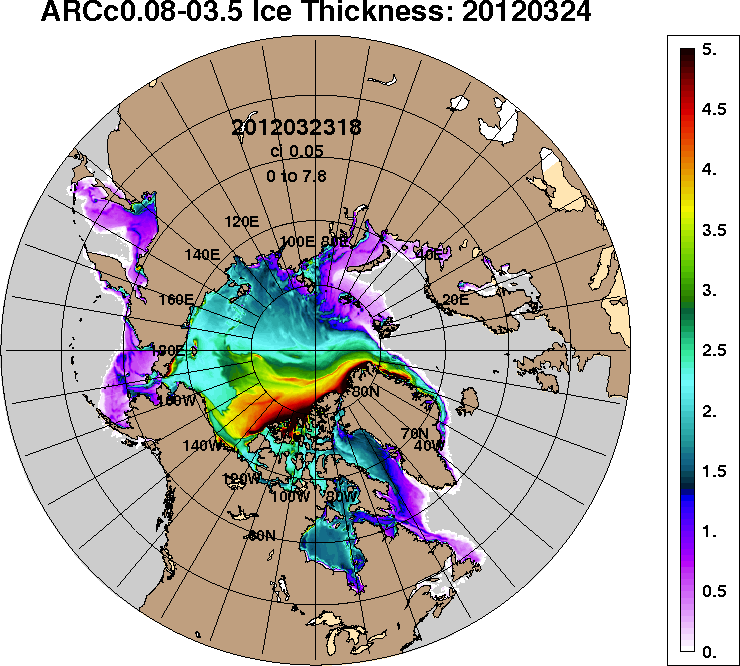 2013-03-242012-03-24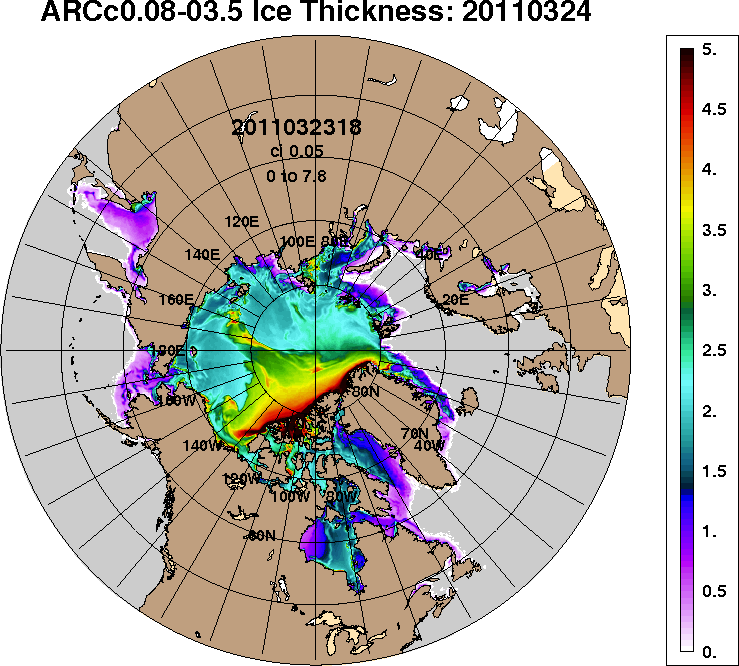 2011-03-242011-03-24РегионСеверная полярная областьСектор 45°W-95°E Сектор 95°E-170°W Сектор 170°W-45°W Моря СМПРазность53.989.7-13.8-22.0-2.0тыс.кв.км/сут.7.712.8-2.0-3.1-0.3МесяцS, тыс. км2Аномалии, тыс км2/%Аномалии, тыс км2/%Аномалии, тыс км2/%Аномалии, тыс км2/%Аномалии, тыс км2/%Аномалии, тыс км2/%Аномалии, тыс км2/%МесяцS, тыс. км22010 г2011 г2012 г2013 г2014 г2005-2015гг1978-2015гг23.02-22.0314381.9-744.7-151.6-703.8-653.8-329.7-467.7-1131.523.02-22.0314381.9-4.9-1.0-4.7-4.3-2.2-3.1-7.316-22.0314381.9-819.9-124.1-843.6-660.6-511.4-454.9-1083.016-22.0314381.9-5.4-0.9-5.5-4.4-3.4-3.1-7.0МесяцS, тыс. км2Аномалии, тыс км2/%Аномалии, тыс км2/%Аномалии, тыс км2/%Аномалии, тыс км2/%Аномалии, тыс км2/%Аномалии, тыс км2/%Аномалии, тыс км2/%МесяцS, тыс. км22010 г2011 г2012 г2013 г2014 г2005-2015гг1978-2015гг23.02-22.033191.7-486.1-333.7118.4-309.275.6-184.9-539.223.02-22.033191.7-13.2-9.53.9-8.82.4-5.5-14.516-22.033144.5-590.7-269.946.6-441.1-84.3-251.6-583.416-22.033144.5-15.8-7.91.5-12.3-2.6-7.4-15.6МесяцS, тыс. км2Аномалии, тыс км2/%Аномалии, тыс км2/%Аномалии, тыс км2/%Аномалии, тыс км2/%Аномалии, тыс км2/%Аномалии, тыс км2/%Аномалии, тыс км2/%МесяцS, тыс. км22010 г2011 г2012 г2013 г2014 г2005-2015гг1978-2015гг23.02-22.034418.7-656.6-239.1-810.2-654.7-396.4-445.5-601.423.02-22.034418.7-12.9-5.1-15.5-12.9-8.2-9.2-12.016-22.034391.4-661.5-270.7-879.2-655.5-464.7-429.5-605.016-22.034391.4-13.1-5.8-16.7-13.0-9.6-8.9-12.1МесяцS, тыс. км2Аномалии, тыс км2/%Аномалии, тыс км2/%Аномалии, тыс км2/%Аномалии, тыс км2/%Аномалии, тыс км2/%Аномалии, тыс км2/%Аномалии, тыс км2/%МесяцS, тыс. км22010 г2011 г2012 г2013 г2014 г2005-2015гг1978-2015гг23.02-22.036771.5398.0421.2-12.0310.1-9.0162.69.123.02-22.036771.56.26.6-0.24.8-0.12.50.116-22.036846.1432.3416.5-11.0435.937.6226.2105.516-22.036846.16.76.5-0.26.80.63.41.6МесяцS, тыс. км2Аномалии, тыс км2/%Аномалии, тыс км2/%Аномалии, тыс км2/%Аномалии, тыс км2/%Аномалии, тыс км2/%Аномалии, тыс км2/%Аномалии, тыс км2/%МесяцS, тыс. км22010 г2011 г2012 г2013 г2014 г2005-2015гг1978-2015гг23.02-22.033024.7-0.98.045.0-1.213.06.01.423.02-22.033024.70.00.31.50.00.40.20.016-22.033022.5-3.420.522.6-3.4-3.22.0-1.016-22.033022.5-0.10.70.8-0.1-0.10.10.0МесяцМинимальное знач.Максимальное знач.Среднее знач.Медиана16-22.0314306.217.03.201516657.719.03.197915464.915531.4МесяцМинимальное знач.Максимальное знач.Среднее знач.Медиана16-22.033037.917.03.20154583.519.03.19793727.93729.7МесяцМинимальное знач.Максимальное знач.Среднее знач.Медиана16-22.034354.218.03.20155493.916.03.20014996.45014.4МесяцМинимальное знач.Максимальное знач.Среднее знач.Медиана16-22.036142.121.03.20057244.317.03.19936740.56782.8МесяцМинимальное знач.Максимальное знач.Среднее знач.Медиана16-22.032970.322.03.20113025.916.03.19793023.53025.9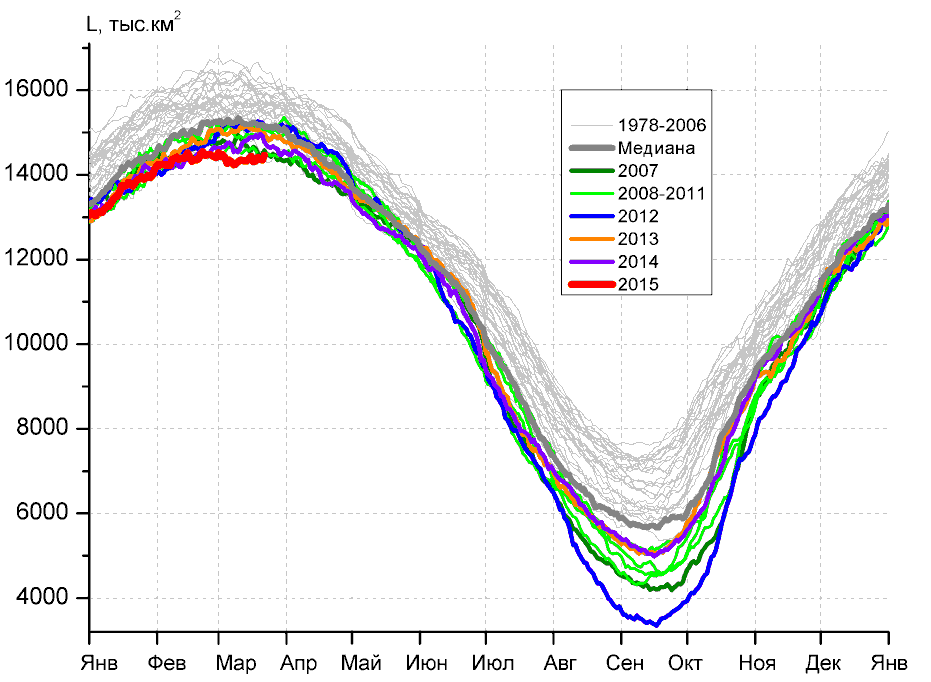 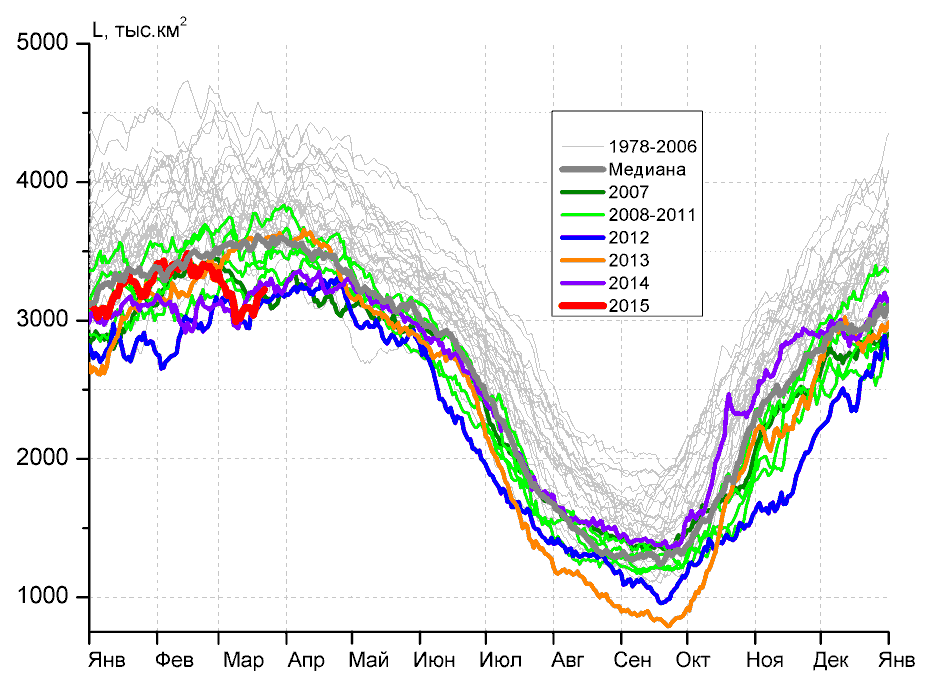 а)б)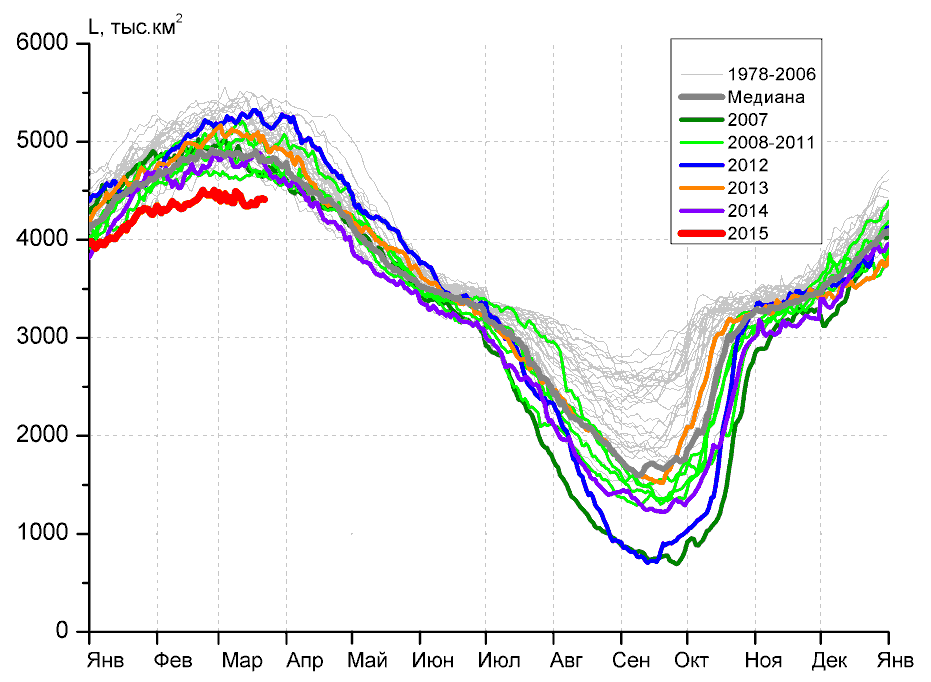 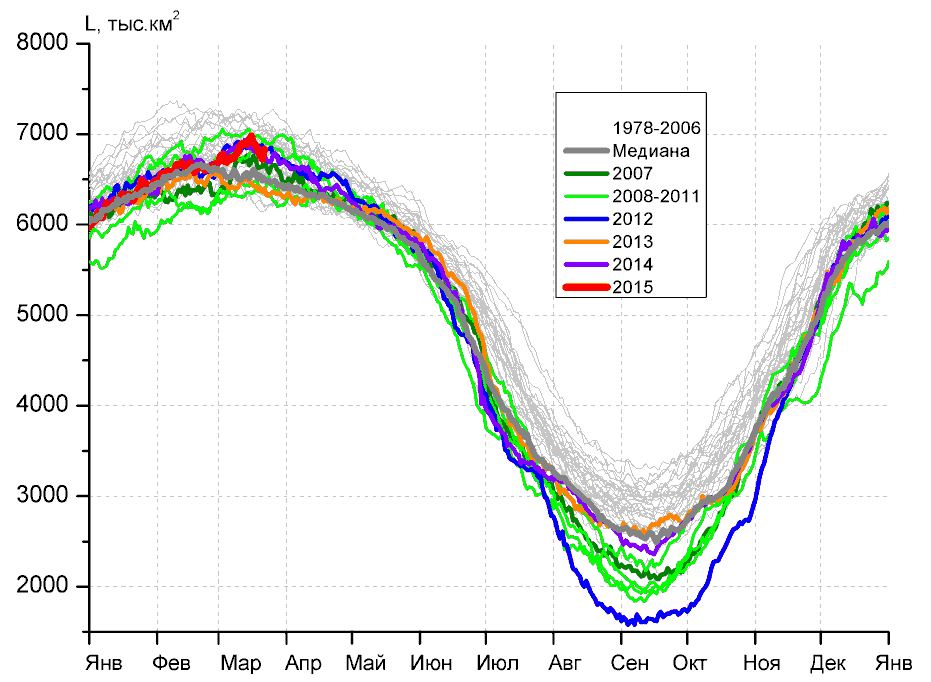 в)г)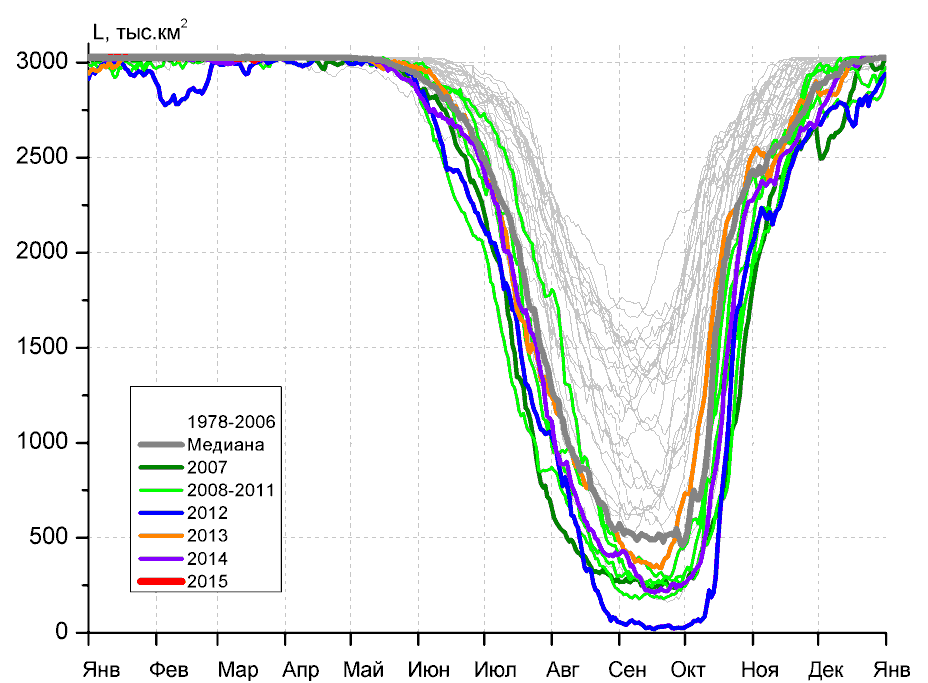 д)д)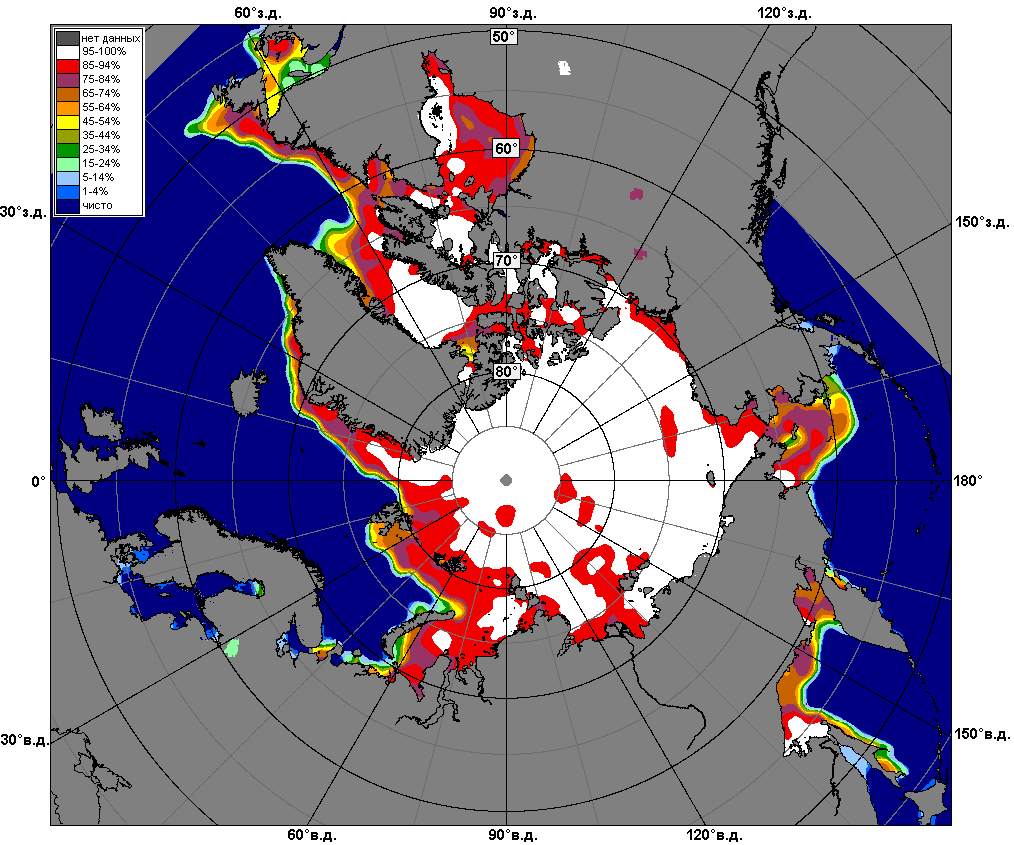 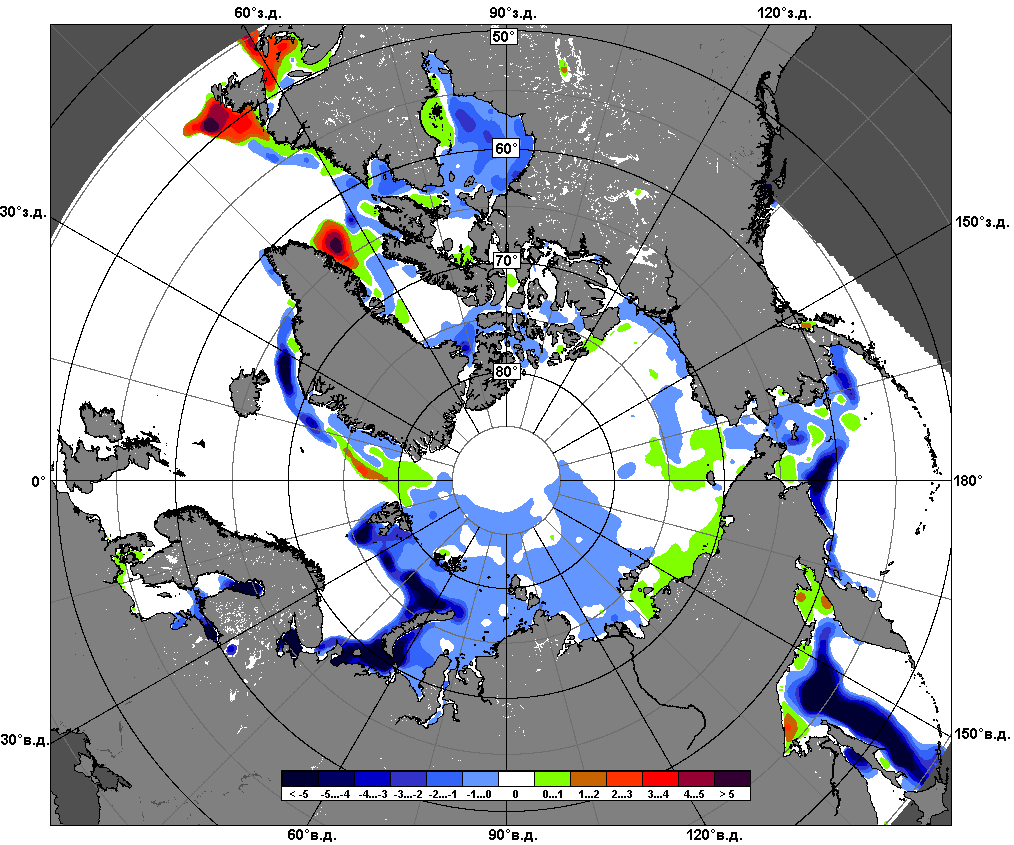 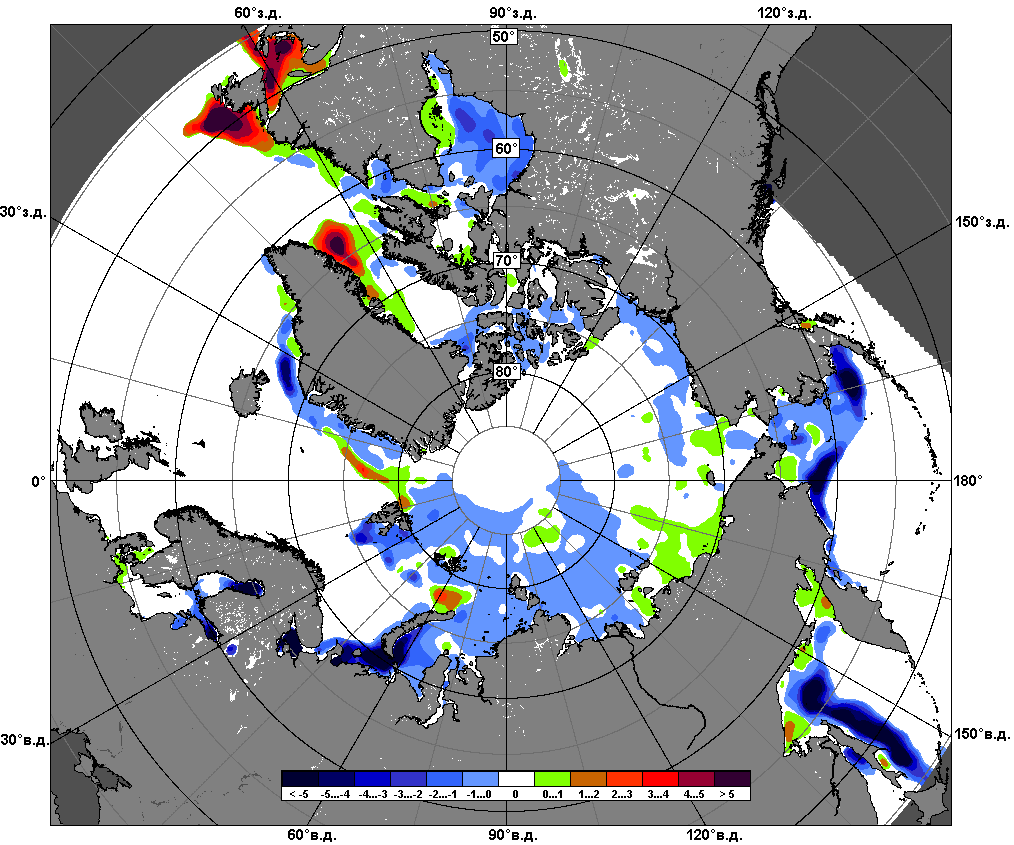 16.03 – 22.03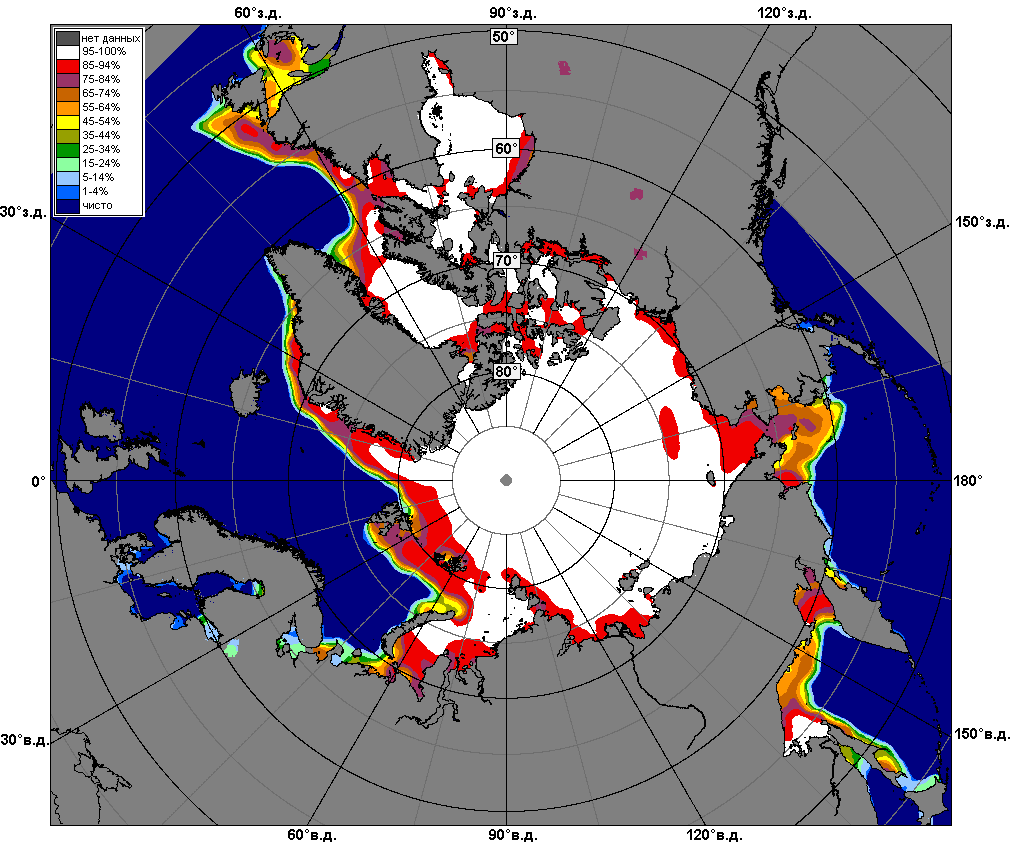 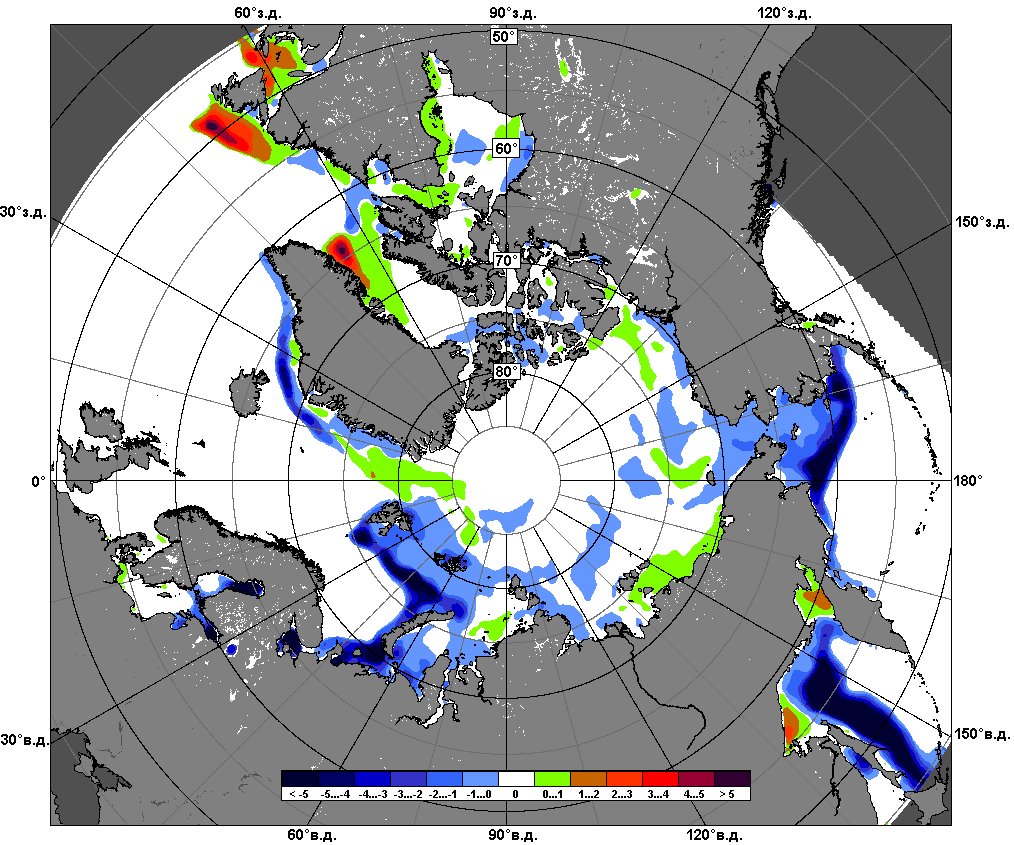 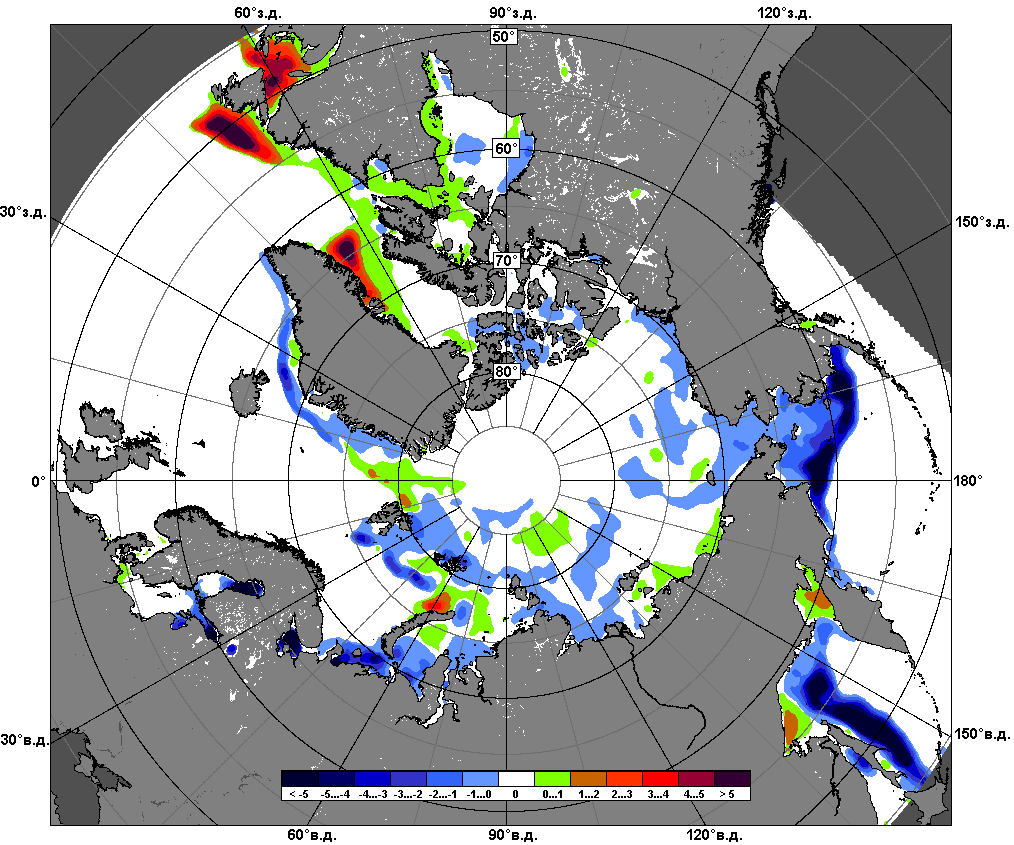 23.02 – 22.03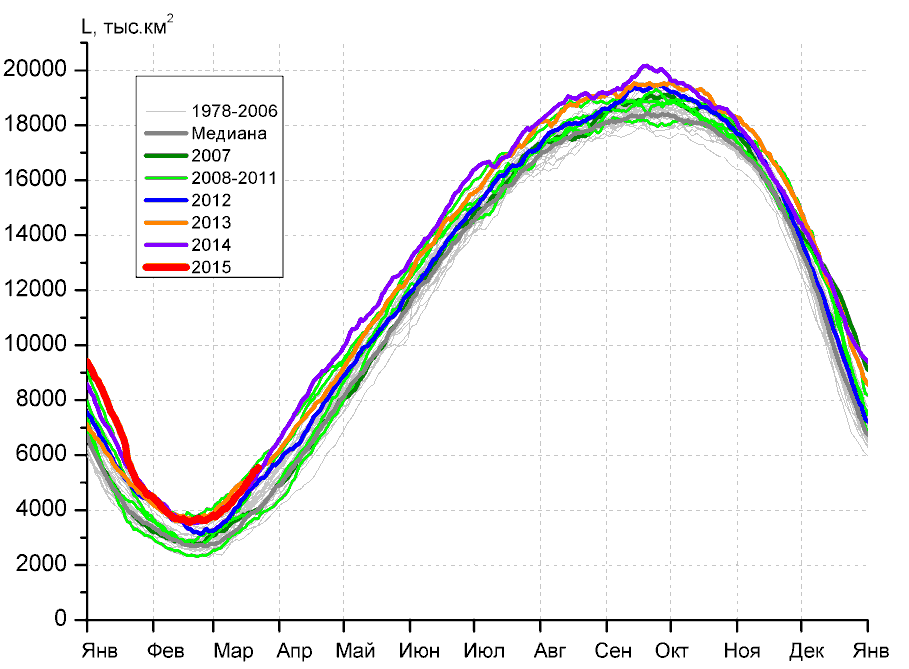 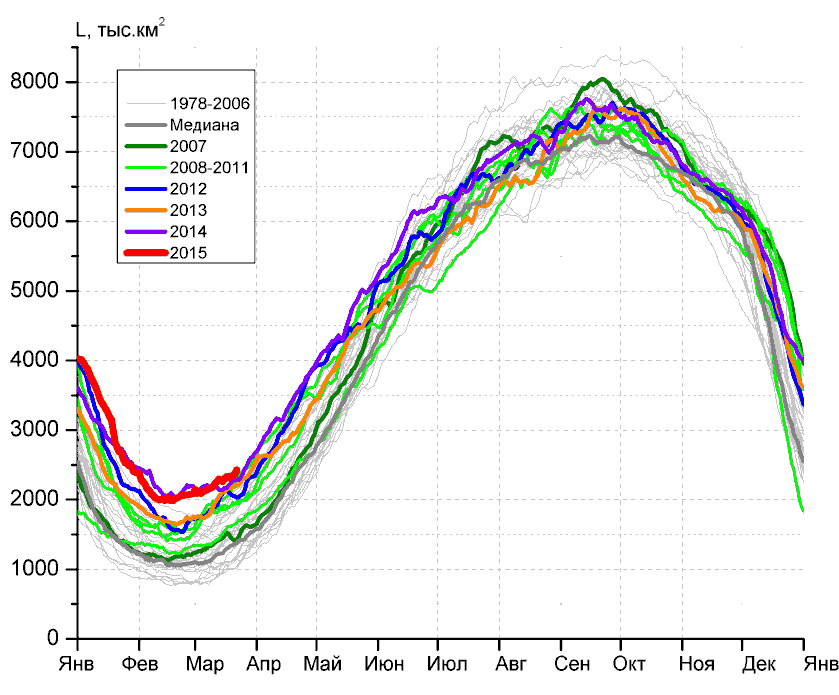 а)б)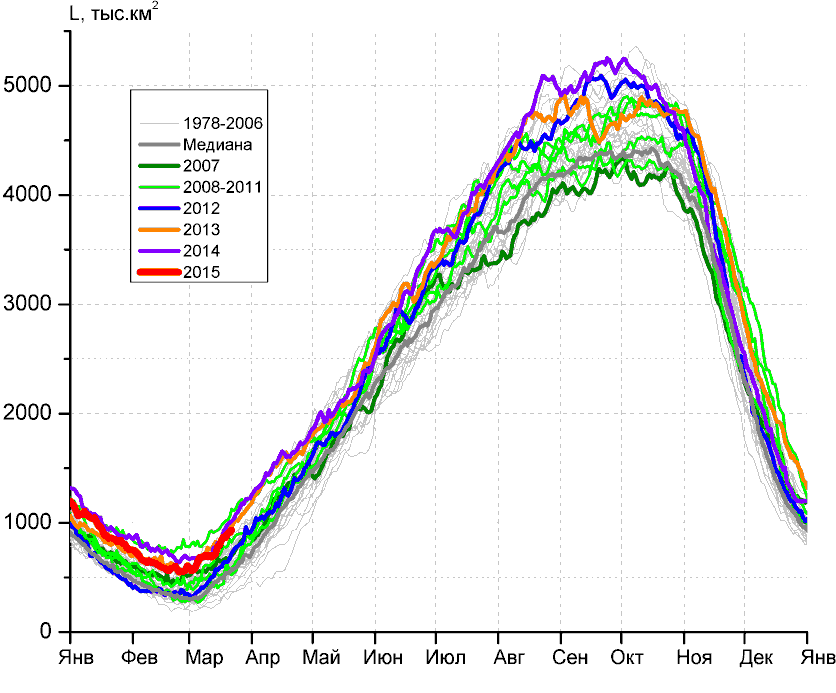 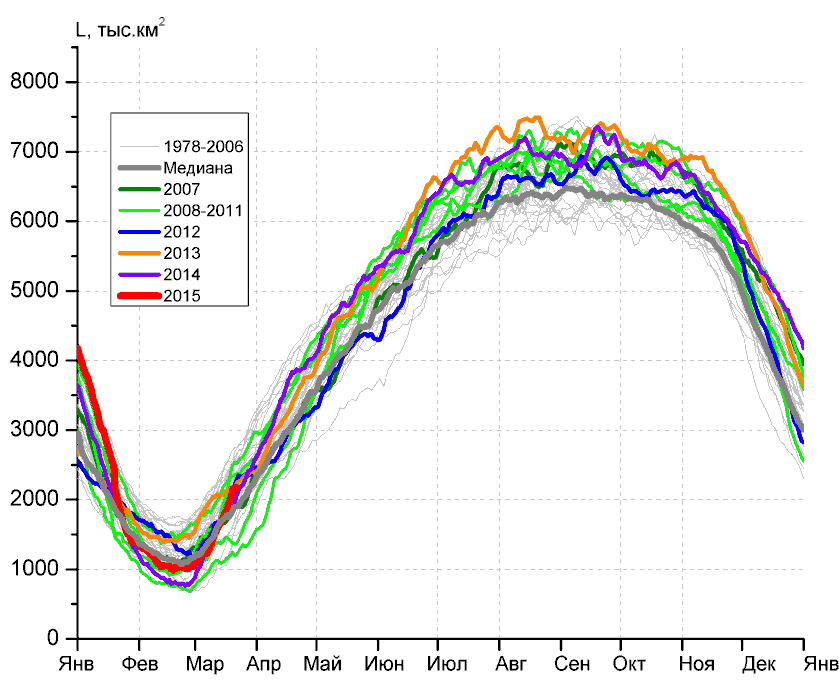 в)г)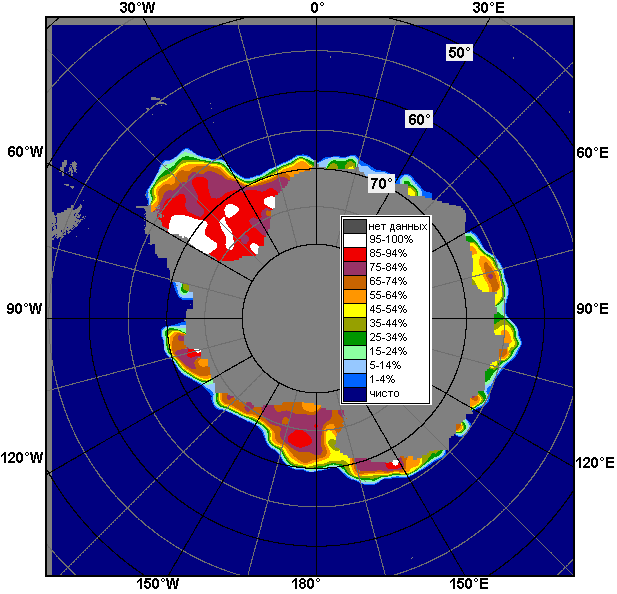 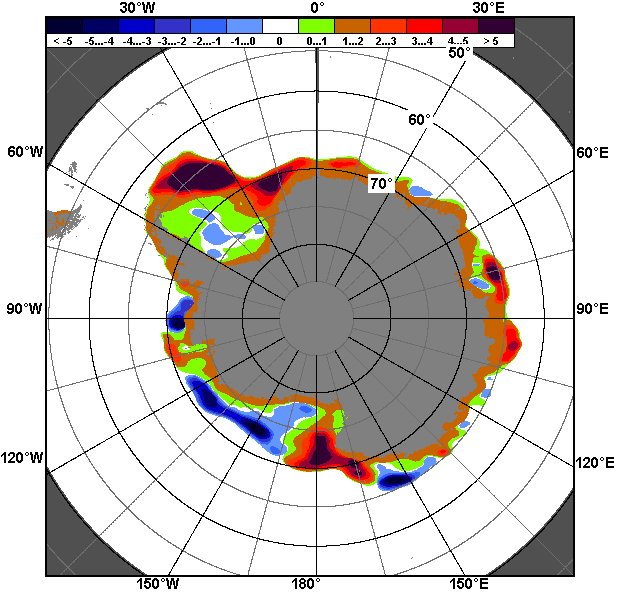 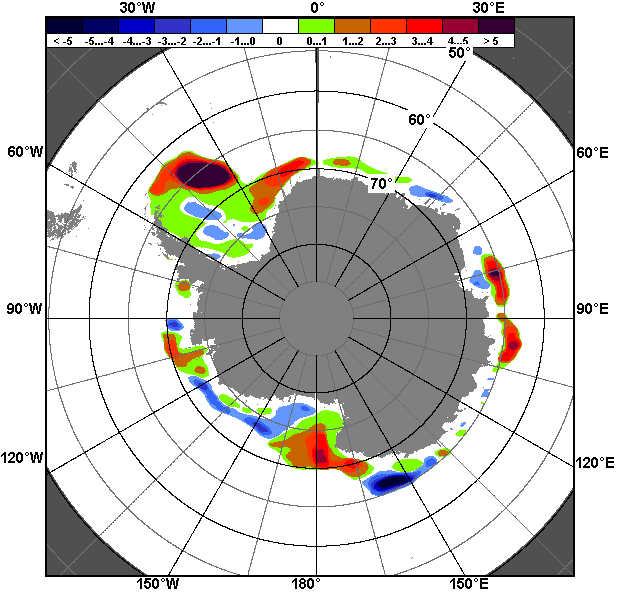 16.03 – 22.0316.03 – 22.0316.03 – 22.03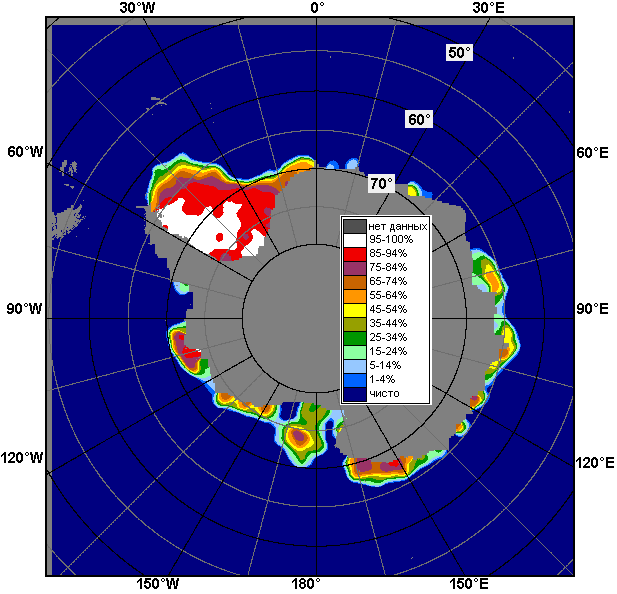 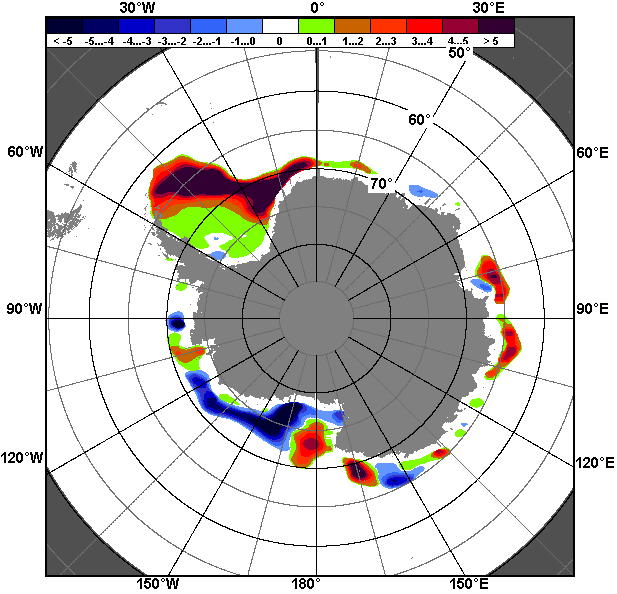 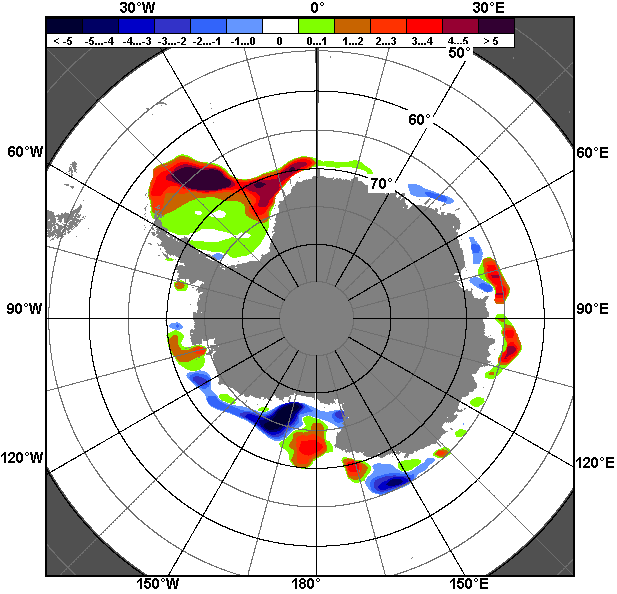 23.02 – 22.0323.02 – 22.0323.02 – 22.03РегионЮжный ОкеанАтлантический сектор Индоокеанский сектор Тихоокеанский сектор Разность733.0108.4165.7459.0тыс.кв.км/сут.104.715.523.765.6МесяцS, тыс. км2Аномалии, тыс км2/%Аномалии, тыс км2/%Аномалии, тыс км2/%Аномалии, тыс км2/%Аномалии, тыс км2/%Аномалии, тыс км2/%Аномалии, тыс км2/%МесяцS, тыс. км22010 г2011 г2012 г2013 г2014 г2005-2015гг1978-2015гг23.02-22.034346.4843.21384.2444.4-165.359.7549.8780.423.02-22.034346.424.146.711.4-3.71.414.521.916-22.035240.81371.51655.6458.026.0221.6754.4981.616-22.035240.835.446.29.60.54.416.823.0МесяцS, тыс. км2Аномалии, тыс км2/%Аномалии, тыс км2/%Аномалии, тыс км2/%Аномалии, тыс км2/%Аномалии, тыс км2/%Аномалии, тыс км2/%Аномалии, тыс км2/%МесяцS, тыс. км22010 г2011 г2012 г2013 г2014 г2005-2015гг1978-2015гг23.02-22.032196.9409.8771.2329.2286.78.3505.5758.323.02-22.032196.922.954.117.615.00.429.952.716-22.032347.9437.7732.5267.2179.5115.9500.9735.316-22.032347.922.945.312.88.35.227.145.6МесяцS, тыс. км2Аномалии, тыс км2/%Аномалии, тыс км2/%Аномалии, тыс км2/%Аномалии, тыс км2/%Аномалии, тыс км2/%Аномалии, тыс км2/%Аномалии, тыс км2/%МесяцS, тыс. км22010 г2011 г2012 г2013 г2014 г2005-2015гг1978-2015гг23.02-22.03697.4203.5131.7230.1-24.8-56.6100.2198.623.02-22.03697.441.223.349.2-3.4-7.516.839.816-22.03876.2320.792.9231.5-15.6-65.3133.6241.716-22.03876.257.711.935.9-1.7-6.918.038.1МесяцS, тыс. км2Аномалии, тыс км2/%Аномалии, тыс км2/%Аномалии, тыс км2/%Аномалии, тыс км2/%Аномалии, тыс км2/%Аномалии, тыс км2/%Аномалии, тыс км2/%МесяцS, тыс. км22010 г2011 г2012 г2013 г2014 г2005-2015гг1978-2015гг23.02-22.031452.1229.9481.3-114.9-427.2108.3-55.9-176.523.02-22.031452.118.849.6-7.3-22.78.1-3.7-10.816-22.032016.7613.0830.3-40.7-138.0172.4120.14.616-22.032016.743.770.0-2.0-6.49.36.30.2МесяцМинимальное знач.Максимальное знач.Среднее знач.Медиана16-22.033018.116.03.20065887.222.03.20084259.24227.7МесяцМинимальное знач.Максимальное знач.Среднее знач.Медиана16-22.03953.416.03.19992429.522.03.20151612.61564.4МесяцМинимальное знач.Максимальное знач.Среднее знач.Медиана16-22.03266.016.03.19861067.022.03.2008634.4621.0МесяцМинимальное знач.Максимальное знач.Среднее знач.Медиана16-22.031058.117.03.19922750.022.03.19882012.12080.3РегионS, тыс. км2Аномалии, тыс км2/%Аномалии, тыс км2/%Аномалии, тыс км2/%Аномалии, тыс км2/%Аномалии, тыс км2/%Аномалии, тыс км2/%Аномалии, тыс км2/%1978-2015гг1978-2015гг1978-2015гг1978-2015ггРегионS, тыс. км22010 г2011 г2012 г2013 г2014 г2005-2015гг1978-2015ггМинимум датаМаксимум датаСреднееМедианаСев. полярная область14381.9-819.9-124.1-843.6-660.6-511.4-454.9-1083.014306.217.03.201516657.719.03.197915464.915531.4Сев. полярная область14381.9-5.4-0.9-5.5-4.4-3.4-3.1-7.014306.217.03.201516657.719.03.197915464.915531.4Сектор 45°W-95°E3144.5-590.7-269.946.6-441.1-84.3-251.6-583.43037.917.03.20154583.519.03.19793727.93729.7Сектор 45°W-95°E3144.5-15.8-7.91.5-12.3-2.6-7.4-15.63037.917.03.20154583.519.03.19793727.93729.7Гренландское море683.1-94.3-22.7-6.7-47.82.3-34.4-144.8653.417.03.20151088.420.03.1983827.9811.0Гренландское море683.1-12.1-3.2-1.0-6.50.3-4.8-17.5653.417.03.20151088.420.03.1983827.9811.0Баренцево море512.2-263.7-88.870.9-206.6-52.4-98.5-254.1411.218.03.20121198.622.03.1979766.3782.3Баренцево море512.2-34.0-14.816.1-28.7-9.3-16.1-33.2411.218.03.20121198.622.03.1979766.3782.3Карское море835.8-3.420.522.7-3.4-3.22.0-1.0783.622.03.2011839.216.03.1979836.8839.2Карское море835.8-0.42.52.8-0.4-0.40.2-0.1783.622.03.2011839.216.03.1979836.8839.2Сектор 95°E-170°W4391.4-661.5-270.7-879.2-655.5-464.7-429.5-605.04354.218.03.20155493.916.03.20014996.45014.4Сектор 95°E-170°W4391.4-13.1-5.8-16.7-13.0-9.6-8.9-12.14354.218.03.20155493.916.03.20014996.45014.4Море Лаптевых674.30.00.00.00.00.00.00.0674.316.03.1979674.316.03.1979674.3674.3Море Лаптевых674.30.00.00.00.00.00.00.0674.316.03.1979674.316.03.1979674.3674.3Восточно-Сибирское море915.10.00.00.00.00.00.00.0914.518.03.1990915.116.03.1979915.1915.1Восточно-Сибирское море915.10.00.00.00.00.00.00.0914.518.03.1990915.116.03.1979915.1915.1Чукотское море597.30.00.00.00.00.00.00.0596.722.03.1989597.316.03.1979597.3597.3Чукотское море597.30.00.00.00.00.00.00.0596.722.03.1989597.316.03.1979597.3597.3Берингово море626.9-272.3-59.1-469.9-234.8-181.2-183.0-146.0474.216.03.19891116.220.03.2012772.9776.8Берингово море626.9-30.3-8.6-42.8-27.2-22.4-22.6-18.9474.216.03.19891116.220.03.2012772.9776.8Сектор 170°W-45°W6846.1432.3416.5-11.0435.937.6226.2105.56142.121.03.20057244.317.03.19936740.56782.8Сектор 170°W-45°W6846.16.76.5-0.26.80.63.41.66142.121.03.20057244.317.03.19936740.56782.8Море Бофорта486.60.00.00.00.00.00.00.0485.918.03.2006486.616.03.1979486.6486.6Море Бофорта486.60.00.00.00.00.00.00.0485.918.03.2006486.616.03.1979486.6486.6Гудзонов залив837.1-1.6-1.9-1.0-1.7-1.9-1.6-1.8833.418.03.2012839.016.03.1979838.9839.0Гудзонов залив837.1-0.2-0.2-0.1-0.2-0.2-0.2-0.2833.418.03.2012839.016.03.1979838.9839.0Море Лабрадор317.8152.7120.3-48.789.9-25.652.812.3101.222.03.1981520.821.03.1984305.5320.3Море Лабрадор317.892.560.9-13.339.5-7.419.94.0101.222.03.1981520.821.03.1984305.5320.3Дейвисов пролив576.7157.885.2-65.2179.150.398.567.2300.816.03.2005719.321.03.1993509.5499.7Дейвисов пролив576.737.717.3-10.245.09.620.613.2300.816.03.2005719.321.03.1993509.5499.7Канадский архипелаг1190.10.00.00.70.00.00.10.01184.918.03.20121190.116.03.19791190.11190.1Канадский архипелаг1190.10.00.00.10.00.00.00.01184.918.03.20121190.116.03.19791190.11190.1РегионS, тыс. км2Аномалии, тыс км2/%Аномалии, тыс км2/%Аномалии, тыс км2/%Аномалии, тыс км2/%Аномалии, тыс км2/%Аномалии, тыс км2/%Аномалии, тыс км2/%1978-2015гг1978-2015гг1978-2015гг1978-2015ггРегионS, тыс. км22010 г2011 г2012 г2013 г2014 г2005-2015гг1978-2015ггМинимум датаМаксимум датаСреднееМедианаСев. полярная область14381.9-744.7-151.6-703.8-653.8-329.7-467.7-1131.514233.408.03.201516769.301.03.197915513.315550.7Сев. полярная область14381.9-4.9-1.0-4.7-4.3-2.2-3.1-7.314233.408.03.201516769.301.03.197915513.315550.7Сектор 45°W-95°E3191.7-486.1-333.7118.4-309.275.6-184.9-539.22938.123.02.20124701.225.02.19793730.93711.6Сектор 45°W-95°E3191.7-13.2-9.53.9-8.82.4-5.5-14.52938.123.02.20124701.225.02.19793730.93711.6Гренландское море675.7-63.6-35.3-23.5-56.1-3.8-41.5-145.1599.801.03.19991116.627.02.1979820.8794.3Гренландское море675.7-8.6-5.0-3.4-7.7-0.6-5.8-17.7599.801.03.19991116.627.02.1979820.8794.3Баренцево море550.7-207.7-105.8134.7-113.976.6-42.3-217.6354.110.03.20141198.622.03.1979768.2772.1Баренцево море550.7-27.4-16.132.4-17.116.2-7.1-28.3354.110.03.20141198.622.03.1979768.2772.1Карское море838.0-0.98.045.1-1.213.06.01.4672.823.02.2012839.223.02.1979836.6839.2Карское море838.0-0.11.05.7-0.11.60.70.2672.823.02.2012839.223.02.1979836.6839.2Сектор 95°E-170°W4418.7-656.6-239.1-810.2-654.7-396.4-445.5-601.44346.714.03.20155550.204.03.20015020.05017.3Сектор 95°E-170°W4418.7-12.9-5.1-15.5-12.9-8.2-9.2-12.04346.714.03.20155550.204.03.20015020.05017.3Море Лаптевых674.30.00.00.00.00.00.00.0673.623.02.2005674.323.02.1979674.3674.3Море Лаптевых674.30.00.00.00.00.00.00.0673.623.02.2005674.323.02.1979674.3674.3Восточно-Сибирское море915.10.00.00.00.00.00.00.0914.524.02.2006915.123.02.1979915.1915.1Восточно-Сибирское море915.10.00.00.00.00.00.00.0914.524.02.2006915.123.02.1979915.1915.1Чукотское море597.30.00.00.00.00.00.00.0596.711.03.1989597.323.02.1979597.3597.3Чукотское море597.30.00.00.00.00.00.00.0596.711.03.1989597.323.02.1979597.3597.3Берингово море545.4-395.5-109.9-492.0-372.0-177.9-233.4-213.0328.923.02.20011116.220.03.2012758.4757.4Берингово море545.4-42.0-16.8-47.4-40.5-24.6-30.0-28.1328.923.02.20011116.220.03.2012758.4757.4Сектор 170°W-45°W6771.5398.0421.2-12.0310.1-9.0162.69.16118.324.02.20117289.425.02.19846762.46767.0Сектор 170°W-45°W6771.56.26.6-0.24.8-0.12.50.16118.324.02.20117289.425.02.19846762.46767.0Море Бофорта486.60.00.00.00.00.00.00.0485.918.03.2006486.623.02.1979486.6486.6Море Бофорта486.60.00.00.00.00.00.00.0485.918.03.2006486.623.02.1979486.6486.6Гудзонов залив837.4-1.5-1.5-1.3-1.5-1.5-1.4-1.5833.418.03.2012839.023.02.1979838.9839.0Гудзонов залив837.4-0.2-0.2-0.2-0.2-0.2-0.2-0.2833.418.03.2012839.023.02.1979838.9839.0Море Лабрадор339.9196.7159.210.5124.2-5.172.824.793.223.02.2010526.824.02.1983315.3330.3Море Лабрадор339.9137.388.03.257.5-1.527.27.893.223.02.2010526.824.02.1983315.3330.3Дейвисов пролив536.0132.6126.7-54.493.27.468.130.8285.315.03.2005719.321.03.1993505.2493.9Дейвисов пролив536.032.930.9-9.221.11.414.66.1285.315.03.2005719.321.03.1993505.2493.9Канадский архипелаг1190.10.00.00.20.00.00.00.01184.918.03.20121190.123.02.19791190.11190.1Канадский архипелаг1190.10.00.00.00.00.00.00.01184.918.03.20121190.123.02.19791190.11190.1РегионS, тыс. км2Аномалии, тыс км2/%Аномалии, тыс км2/%Аномалии, тыс км2/%Аномалии, тыс км2/%Аномалии, тыс км2/%Аномалии, тыс км2/%Аномалии, тыс км2/%1978-2015гг1978-2015гг1978-2015гг1978-2015ггРегионS, тыс. км22010 г2011 г2012 г2013 г2014 г2005-2015гг1978-2015ггМинимум датаМаксимум датаСреднееМедианаЮжный Океан5240.81371.51655.6458.026.0221.6754.4981.63018.116.03.20065887.222.03.20084259.24227.7Южный Океан5240.835.446.29.60.54.416.823.03018.116.03.20065887.222.03.20084259.24227.7Атлантический сектор2347.9437.7732.5267.2179.5115.9500.9735.3953.416.03.19992429.522.03.20151612.61564.4Атлантический сектор2347.922.945.312.88.35.227.145.6953.416.03.19992429.522.03.20151612.61564.4Западная часть моря Уэдделла1812.3282.8604.3300.877.7216.6389.3508.5840.116.03.19991833.222.03.20151303.81294.7Западная часть моря Уэдделла1812.318.550.019.94.513.627.439.0840.116.03.19991833.222.03.20151303.81294.7Восточная часть моря Уэдделла535.6154.9128.1-33.7101.7-100.7111.6226.811.417.03.1989733.622.03.2008308.8297.8Восточная часть моря Уэдделла535.640.731.5-5.923.4-15.826.373.411.417.03.1989733.622.03.2008308.8297.8Индоокеанский сектор876.2320.792.9231.5-15.6-65.3133.6241.7266.016.03.19861067.022.03.2008634.4621.0Индоокеанский сектор876.257.711.935.9-1.7-6.918.038.1266.016.03.19861067.022.03.2008634.4621.0Море Космонавтов71.627.5-97.4-33.431.4-59.6-28.0-3.28.116.03.1998185.418.03.200874.863.7Море Космонавтов71.662.4-57.6-31.878.1-45.4-28.1-4.28.116.03.1998185.418.03.200874.863.7Море Содружества329.0207.522.8120.0117.1-4.080.1128.329.018.03.2003404.622.03.2008200.7187.9Море Содружества329.0170.87.557.455.3-1.232.263.929.018.03.2003404.622.03.2008200.7187.9Море Моусона475.585.6167.4144.8-164.1-1.781.5116.592.916.03.1986666.422.03.2013359.0367.3Море Моусона475.522.054.343.8-25.7-0.420.732.592.916.03.1986666.422.03.2013359.0367.3Тихоокеанский сектор2016.7613.0830.3-40.7-138.0172.4120.14.61058.117.03.19922750.022.03.19882012.12080.3Тихоокеанский сектор2016.743.770.0-2.0-6.49.36.30.21058.117.03.19922750.022.03.19882012.12080.3Море Росса1849.0458.4818.958.9-293.3261.1116.860.6881.917.03.19922658.922.03.19991788.41859.4Море Росса1849.033.079.53.3-13.716.46.73.4881.917.03.19922658.922.03.19991788.41859.4Море Беллинсгаузена167.7154.611.4-99.6155.3-88.73.3-56.012.017.03.2010471.922.03.1980223.7219.2Море Беллинсгаузена167.71181.87.3-37.31249.5-34.62.0-25.012.017.03.2010471.922.03.1980223.7219.2РегионS, тыс. км2Аномалии, тыс км2/%Аномалии, тыс км2/%Аномалии, тыс км2/%Аномалии, тыс км2/%Аномалии, тыс км2/%Аномалии, тыс км2/%Аномалии, тыс км2/%1978-2015гг1978-2015гг1978-2015гг1978-2015ггРегионS, тыс. км22010 г2011 г2012 г2013 г2014 г2005-2015гг1978-2015ггМинимум датаМаксимум датаСреднееМедианаЮжный Океан4346.4843.21384.2444.4-165.359.7549.8780.42275.427.02.19975887.222.03.20083566.03501.6Южный Океан4346.424.146.711.4-3.71.414.521.92275.427.02.19975887.222.03.20083566.03501.6Атлантический сектор2196.9409.8771.2329.2286.78.3505.5758.3776.504.03.19812429.522.03.20151438.61403.8Атлантический сектор2196.922.954.117.615.00.429.952.7776.504.03.19812429.522.03.20151438.61403.8Западная часть моря Уэдделла1752.2276.9599.0294.1154.5162.8391.2539.3766.305.03.19991833.222.03.20151212.91177.3Западная часть моря Уэдделла1752.218.851.920.29.710.228.744.5766.305.03.19991833.222.03.20151212.91177.3Восточная часть моря Уэдделла444.7132.9172.235.1132.2-154.5114.4219.00.023.02.1981733.622.03.2008225.7200.4Восточная часть моря Уэдделла444.742.663.28.642.3-25.834.697.00.023.02.1981733.622.03.2008225.7200.4Индоокеанский сектор697.4203.5131.7230.1-24.8-56.6100.2198.6190.602.03.19801067.022.03.2008498.8478.0Индоокеанский сектор697.441.223.349.2-3.4-7.516.839.8190.602.03.19801067.022.03.2008498.8478.0Море Космонавтов66.010.4-106.1-41.419.4-46.2-33.2-10.67.510.03.1998207.309.03.201176.669.3Море Космонавтов66.018.8-61.7-38.541.5-41.2-33.5-13.87.510.03.1998207.309.03.201176.669.3Море Содружества209.2140.5-8.3118.3106.9-64.537.079.80.008.03.1988404.622.03.2008129.5116.2Море Содружества209.2204.2-3.8130.0104.4-23.621.561.60.008.03.1988404.622.03.2008129.5116.2Море Моусона422.252.6246.1153.2-151.154.296.4129.464.512.03.1986666.422.03.2013292.8288.3Море Моусона422.214.2139.757.0-26.414.729.644.264.512.03.1986666.422.03.2013292.8288.3Тихоокеанский сектор1452.1229.9481.3-114.9-427.2108.3-55.9-176.5654.327.02.19972750.022.03.19881628.61633.6Тихоокеанский сектор1452.118.849.6-7.3-22.78.1-3.7-10.8654.327.02.19972750.022.03.19881628.61633.6Море Росса1325.3118.0515.9-3.1-540.6144.2-32.6-91.8530.426.02.20112658.922.03.19991417.01418.2Море Росса1325.39.863.7-0.2-29.012.2-2.4-6.5530.426.02.20112658.922.03.19991417.01418.2Море Беллинсгаузена126.8111.9-34.6-111.8113.4-35.9-23.4-84.811.315.03.2013493.804.03.1980211.5190.2Море Беллинсгаузена126.8754.4-21.4-46.9847.4-22.1-15.6-40.111.315.03.2013493.804.03.1980211.5190.2РегионСев. полярная областьСектор 45°W-95°EГренландское мореБаренцево мореРазность53.989.732.748.1тыс.кв.км/сут.7.712.84.76.9РегионКарское мореСектор 95°E-170°WМоре ЛаптевыхВосточно-Сибирское мореРазность-2.0-13.80.00.0тыс.кв.км/сут.-0.3-2.00.00.0РегионЧукотское мореБерингово мореСектор 170°W-45°WМоре БофортаРазность0.057.5-22.00.0тыс.кв.км/сут.0.08.2-3.10.0РегионГудзонов заливМоре ЛабрадорДейвисов проливКанадский архипелагРазность0.0-30.27.00.0тыс.кв.км/сут.0.0-4.31.00.0РегионЮжный ОкеанАтлантический секторЗападная часть моря УэдделлаВосточная часть моря УэдделлаРазность733.0108.441.766.6тыс.кв.км/сут.104.715.56.09.5РегионИндоокеанский секторМоре КосмонавтовМоре СодружестваМоре МоусонаРазность165.713.1105.547.1тыс.кв.км/сут.23.71.915.16.7РегионТихоокеанский секторМоре РоссаМоре БеллинсгаузенаРазность459.0418.540.5тыс.кв.км/сут.65.659.85.8